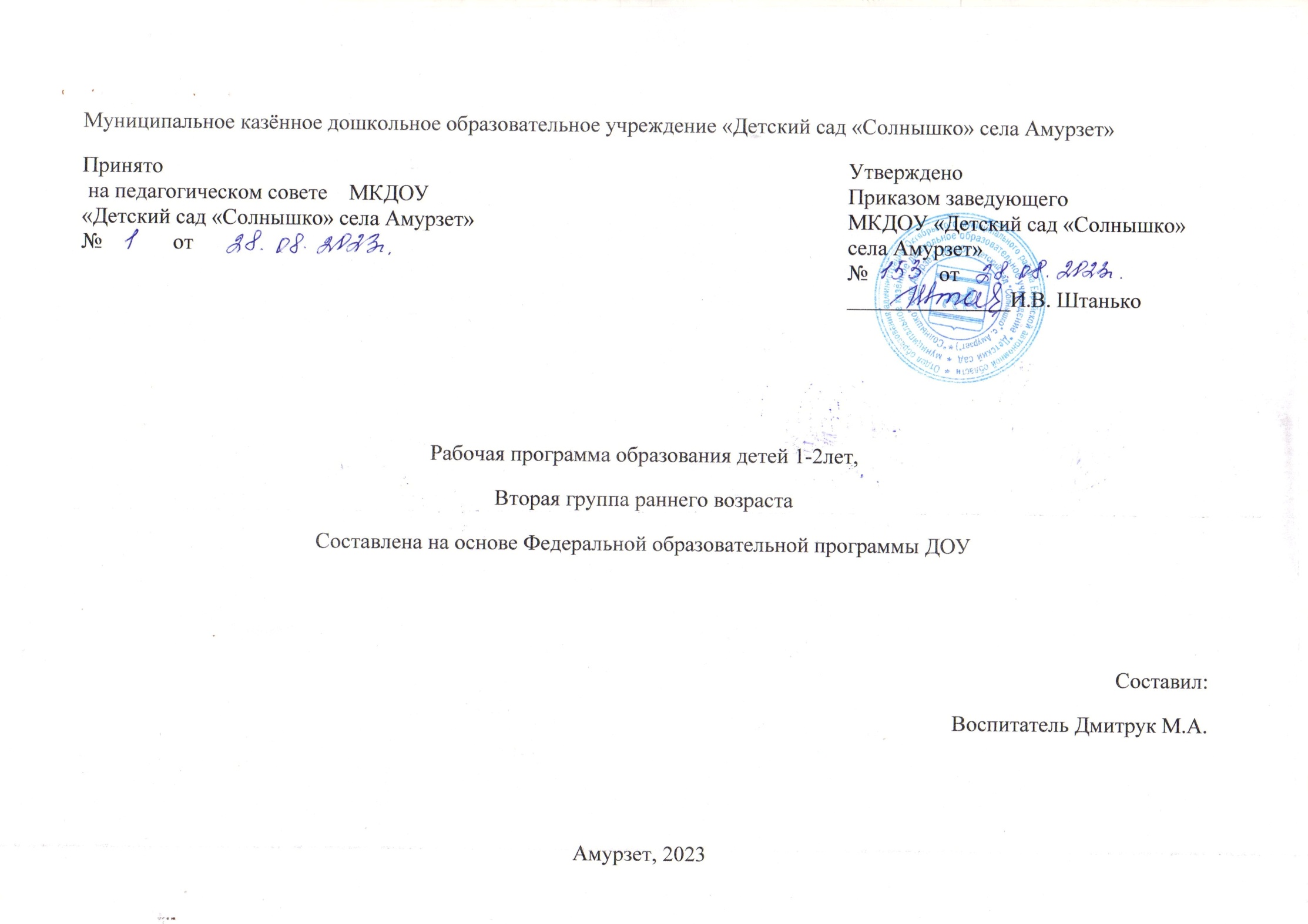 Содержание1. Целевой раздел.   1.1. Пояснительная записка.   1.2. Цели и задачи реализации рабочей программы образования.   1.3. Принципы реализации рабочей программы и организации   образовательного процесса.   1.4.  Планируемые результаты освоения программы в раннем возрасте (к трём годам).   1.5. Педагогическая диагностика достижения планируемых результатов.2. Содержательный раздел.   2.1. Содержание образовательной деятельности во второй группе раннего возраста по образовательным областям.   2.2. Содержание образовательной деятельности в части, формируемой участниками образовательных отношений.   2.3. Вариативные формы, способы, методы и средства реализации рабочей программы образования детей 1,5-2 лет.   2.4. Особенности образовательной деятельности разных видов и культурных практик.  2.5. Особенности взаимодействия педагогического коллектива с семьями обучающихся.3. Организационный раздел.   3.1. Психолого-педагогические условия реализации рабочей программы.   3.2. Режим дня, планирование образовательной деятельности (сетка занятий).   3.3. Примерное распределение тем в течение года во второй группе раннего возраста (1,5-2 года).   3.4. Особенности организации развивающей предметно-пространственной среды группы.  3.5. Материально-техническое обеспечение образовательного процесса во второй группе раннего возраста.  3.6. Перечень методических пособий, обеспечивающих реализацию образовательной деятельности во второй группе раннего возраста.Целевой разделПояснительная записка    Рабочая программа образования детей 1,5-2 лет разработана в соответствии с Федеральной образовательной программой ДО и ФГОС ДО.Рабочая программа образования детей второй группы раннего возраста обеспечивает разностороннее развитие детей в возрасте от 1,5 до 2 лет с учётом их возрастных и индивидуальных особенностей по основным направлениям: социально-коммуникативному, познавательному, речевому, художественно-эстетическому и физическому.   Рабочая программа образования детей 1,5-2 лет разработана в соответствии со следующими нормативными документами:Указ Президента Российской Федерации от 7 мая 2018 года № 204 «О национальных целях и стратегических задачах развития Российской Федерации на период до 2024 года»Федеральный закон от 29 декабря 2012 г. № 273-ФЗ «Об образовании в Российской Федерации» (Собрание законодательства Российской Федерации, 2012, № 53, ст. 7598; 2022, № 41, ст. 6959)Приказ Министерства просвещения Российской Федерации от 30 сентября 2022 г. № 874Федеральный государственный образовательный стандарт дошкольного образования, утверждённый приказом Министерства образования и науки Российской Федерации от 17 октября 2013 г. № 1155 (зарегистрирован Министерством юстиции Российской Федерации 14 ноября 2013 г., регистрационный № 30384), с изменением, внесенным приказом Министерства просвещения Российской Федерации от 8 ноября.2022 г. № 955Санитарно-эпидемиологические требования - Санитарные правила СП 2.4.3648-20 «Санитарно-эпидемиологические требования к организациям воспитания и обучения, отдыха и оздоровления детей и молодёжи», утверждённые постановлением Главного государственного санитарного врача Российской Федерации от 28 сентября 2020 г. № 28 (зарегистрировано Министерством юстиции Российской Федерации 18 декабря 2020 г., регистрационный № 61573), действующим до 1 января 2027 г.Федеральная образовательная программа дошкольного образования (утверждена приказом Министерства просвещения Российской Федерации от 25 ноября 2022 г. № 1028)Основы государственной политики по сохранению и укреплению традиционных российских духовно-нравственных ценностей, утверждённые Указом Президента Российской Федерации от 9 ноября 2022 г. № 809Устав учреждения, образовательная программа ДОУ (название организации), программа воспитания ДОУ1.2. Цели и задачи реализации рабочей программыЦель программы: разностороннее развитие ребёнка в период дошкольного детства с учётом возрастных и индивидуальных особенностей на основе духовно-нравственных ценностей российского народа, исторических и национально-культурных традиций.Задачи программы:охрана и укрепление физического и психического здоровья детей, в том числе их эмоционального благополучия;обеспечение развития физических, личностных, нравственных качеств и основ патриотизма, интеллектуальных и художественно-творческих способностей ребёнка, его инициативности, самостоятельности и ответственности;обеспечение психолого-педагогической поддержки семьи и повышение компетентности родителей (законных представителей) в вопросах воспитания, обучения и развития, охраны и укрепления здоровья детей, обеспечения их безопасности;достижение детьми на этапе завершения ДО уровня развития, необходимого и достаточного для успешного освоения ими образовательных программ начального общего образования.1.3. Принципы реализации рабочей программы и организации   образовательного процесса  Рабочая программа образования детей 1,5-2 лет построена на следующих принципах ДО, установленных ФГОС ДО:1) полноценное проживание ребёнком всех этапов детства (младенческого, раннего и дошкольного возрастов), обогащение (амплификация) детского развития;2) построение образовательной деятельности на основе индивидуальных особенностей каждого ребёнка, при котором сам ребёнок становится активным в выборе содержания своего образования, становится субъектом образования;3) содействие и сотрудничество детей и родителей (законных представителей), совершеннолетних членов семьи, принимающих участие в воспитании детей младенческого, раннего и дошкольного возрастов, а также педагогических работников (далее вместе - взрослые);4) признание ребёнка полноценным участником (субъектом) образовательных отношений;5) поддержка инициативы детей в различных видах деятельности;6) сотрудничество ДОО с семьёй;7) приобщение детей к социокультурным нормам, традициям семьи, общества и государства;8) формирование познавательных интересов и познавательных действий ребёнка в различных видах деятельности;9) возрастная адекватность дошкольного образования (соответствие условий, требований, методов возрасту и особенностям развития);10) учёт этнокультурной ситуации развития детей.1.4. Планируемые результаты освоения программы в раннем возрастеПланируемые результаты в раннем возрасте (к трём годам):- у ребёнка развита крупная моторика, он активно использует освоенные ранее движения, начинает осваивать бег, прыжки, повторяет за взрослым простые имитационные упражнения, понимает указания взрослого, выполняет движения по зрительному и звуковому ориентирам; с желанием играет в подвижные игры;- ребёнок демонстрирует элементарные культурно-гигиенические навыки, владеет простейшими навыками самообслуживания (одевание, раздевание, самостоятельно ест и тому подобное);- ребёнок стремится к общению со взрослыми, реагирует на их настроение;- ребёнок проявляет интерес к сверстникам, наблюдает за их действиями и подражает им, играет рядом;- ребёнок понимает и выполняет простые поручения взрослого;- ребёнок стремится проявлять самостоятельность в бытовом и игровом поведении;- ребёнок способен направлять свои действия на достижение простой, самостоятельно поставленной цели; знает, с помощью каких средств и в какой последовательности продвигаться к цели;- ребёнок владеет активной речью, использует в общении разные части речи, простые предложения из 4-х слов и более, включённые в общение; может обращаться с вопросами и просьбами;- ребёнок проявляет интерес к стихам, сказкам, повторяет отдельные слова и фразы за взрослым;- ребёнок рассматривает картинки, показывает и называет предметы, изображённые на них;- ребёнок различает и называет основные цвета, формы предметов, ориентируется в основных пространственных и временных отношениях;- ребёнок осуществляет поисковые и обследовательские действия;- ребёнок знает основные особенности внешнего облика человека, его деятельности; своё имя, имена близких; демонстрирует первоначальные представления о населённом пункте, в котором живёт (город, село и так далее);- ребёнок имеет представления об объектах живой и неживой природы ближайшего окружения и их особенностях, проявляет положительное отношение и интерес к взаимодействию с природой, наблюдает за явлениями природы, старается не причинять вред живым объектам;- ребёнок с удовольствием слушает музыку, подпевает, выполняет простые танцевальные движения;- ребёнок эмоционально откликается на красоту природы и произведения искусства;- ребёнок осваивает основы изобразительной деятельности (лепка, рисование) и конструирования: может выполнять уже довольно сложные постройки (гараж, дорогу к нему, забор) и играть с ними;- рисует дорожки, дождик, шарики; лепит палочки, колечки, лепёшки;- ребёнок активно действует с окружающими его предметами, знает названия, свойства и назначение многих предметов, находящихся в его повседневном обиходе;- ребёнок в играх отображает действия окружающих («готовит обед», «ухаживает за больным» и другое), воспроизводит не только их последовательность и взаимосвязь, но и социальные отношения (ласково обращается с куклой, делает ей замечания), заранее определяет цель («Я буду лечить куклу»).1.5. Педагогическая диагностика достижения планируемых результатов   Планируемые результаты освоения программы образования детей 1,5-2 лет заданы как целевые ориентиры и представляют собой социально-нормативные возрастные характеристики возможных достижений ребёнка раннего возраста.   Целевые ориентиры не подлежат непосредственной оценке, в том числе и в виде педагогической диагностики (мониторинга), и не являются основанием для их формального сравнения с реальными достижениями детей и основой объективной оценки соответствия установленным требованиям образовательной деятельности и подготовки детей.   Освоение рабочей программы не сопровождается проведением промежуточных аттестаций и итоговой аттестации обучающихся. Педагогическая диагностика направлена на оценку индивидуального развития детей раннего возраста, на основе которой определяется эффективность педагогических действий и осуществляется их дальнейшее планирование.   Результаты педагогической диагностики (мониторинга) могут использоваться исключительно для решения следующих образовательных задач:1) индивидуализации образования (в том числе поддержки ребёнка, построения его образовательной траектории или профессиональной коррекции особенностей его развития);2) оптимизации работы с группой детей.   Основным методом педагогической диагностики является наблюдение. Ориентирами для наблюдения являются возрастные характеристики развития ребёнка. Они выступают как обобщённые показатели возможных достижений детей на разных этапах дошкольного детства в соответствующих образовательных областях. Педагог наблюдает за поведением ребёнка в деятельности (игровой, общении, познавательно-исследовательской, изобразительной, конструировании, двигательной), разных ситуациях (в режимных процессах, в группе и на прогулке, совместной и самостоятельной деятельности детей и других ситуациях). В процессе наблюдения педагог отмечает особенности проявления ребёнком личностных качеств, деятельностных умений, интересов, предпочтений, фиксирует реакции на успехи и неудачи, поведение в конфликтных ситуациях и тому подобное. Фиксация данных наблюдения позволит педагогу выявить и проанализировать динамику в развитии ребёнка на определённом возрастном этапе, а также скорректировать образовательную деятельность с учётом индивидуальных особенностей развития ребёнка и его потребностей.Содержательный разделСодержание образовательной деятельности во второй группе раннего возрастапо образовательным областямСодержание образовательной деятельности в части, формируемой участниками образовательных отношенийРАСШИРЕНИЕ ОРИЕНТИРОВКИ В ОКРУЖАЮЩЕМ1.Тема: Игра «В гости к детям».      Задачи: Познакомить детей с элементарной этикой приветствия, развивать коммуникативные способности по отношению ко взрослым и сверстникам, воспитывать навык культурного общения.2.Тема: Игра «Праздник у ребят».      Задачи: Познакомить детей с празднично украшенной комнатой, развивать у детей интерес и чувство симпатии друг к другу, формировать стиль взаимоотношений, основанный на доброжелательности, воспитывать любовь к ближним.3.Тема: Игра «Ладушки, ладушки».       Задачи: Познакомить детей со свойствами песка, развивать внимательность и моторику пальцев, воспитывать аккуратность и взаимопомощь в процессе игры.4.Тема: Игра «Кукла гуляет!».      Задачи: Познакомить детей с приметами осени: падают листочки, дети надели пальто и куртки, развивать наблюдательность, воспитывать аккуратность и последовательность во время одевания на прогулку.5.Тема: Игра «Падают листочки».        Задачи:  Познакомить детей с цветовой гаммой осенних листьев, сравнивать листья по величине: большой, маленький, воспитывать любовь к природе, развивать познавательный интерес.6.Тема: Игра «Поймай бабочку».        Задачи: Познакомить детей с бабочкой, формировать, правильное отношение к насекомым – не бояться бабочку, жуков, муравьёв; воспитывать бережное отношение к живым существам.7.Тема: Игра «Чудесная корзинка».         Задачи: Познакомить детей с овощами: помидор, огурец, морковь, капуста; развивать цветовое восприятие: красный и зелёный цвета, воспитывать аккуратность, вежливость.8.Тема: Игра «Наши игрушки».      Задачи: Помогать находить игрушки, выделять их по величине, называть, развивать ориентировку в пространстве, воспитывать формы бережного обращение с игрушки.9.Тема: Игра «Танечка и Манечка – сестрёнки».        Задачи: Среди множества картинок выделять идентичные (одежда, посуда, мебель, игрушки). Развивать зрительное восприятие, функцию обобщения в мышлении. Воспитывать добрые чувства к членам семьи: братикам и сестренкам.10.Тема: Игра «Дорожка к зайкиной избушке!».        Задачи: Способствовать развитию зри тельного восприятия движущегося предмета, координации движения, дать понятие и название «Дорожка к избушке». Воспитывать аккуратность при выполнении задания.11.Тема: Игра «Птички хотят пить».     Задачи: Познакомить детей со свойства воды: льётся, журчит, можно переливать из кружечки в мисочку, развивать зрительное восприятие. Воспитывать добрые чувства к птицам.12.Тема: Игра «Петушок – петушок».      Задачи: Познакомить детей с временными понятиями: утро, развивать образное мышление. Воспитывать культурно – гигиенические навыки.13.Тема: Игра «Чудесный мешочек».     Задачи: Закреплять знания детей в названии фруктов: груша, яблоко, банан; узнавать их на картинке; воспитывать любовь к  природе.14.Тема: Игра «Серенькая кошечка».     Задачи: Побуждать детей узнавать животных; называть и выделять отдельные части: хвостик, ушки, глазки, гребешок; развивать зрительное восприятие. Воспитывать добрые чувства по отношению к животным, желание заботиться о них.15.Тема: Игра «Волшебная коробочка».     Задачи: Формировать навык соотношения цвета предметов и формы между собой для решения практических задач, развивать зрительную активность и внимательность. Воспитывать культуру общения со сверстниками.16.Тема: Игра «Кто с нами рядом живёт?»     Задачи: Сформировать у ребёнка навык соотносить свои действия с просьбой (состоящей из одного задания) речевой инструкцией, не подкреплённой жестом или другими вспомогательными средствами, дать представление о том, как двигается курочка, клюёт зёрнышки; воспитывать заботу о ближних, любовь к животным.17.Тема: Игра «Кто в домике живёт?».     Задачи: Побуждать находить и показывать игрушки по названию; понимать и выполнять элементарные инструкции, обусловленные ситуацией; соотносить реальные объекты со стихами, понимать и повторить звукопроизношения (ав – ав, уа – уа, пи – пи).Воспитывать коммуникативные взаимоотношения со сверстниками.18.Тема: Игра «Моя улица»    Задачи: Познакомить детей с улицей, развивать представления об окружающих предметах, развивать наблюдательность в назывании ранее виденных предметов, поощрять замену звукоподражательных слов общеупотребительными (вместо ав-ав – собачка, вместо би-би – машина).19.Тема: Игра «Летят листочки!».     Задачи: Побуждать детей находить. Узнавать и называть предметы по просьбе взрослого; сравнивать предметы по величине и цвету; развивать наблюдательность, воспитывать доброжелательные отношения.20.Тема: Игра «Кочки-кочки, гладкая дорожка».     Задачи: Познакомить детей с качеством предметов, формировать понятие: «твёрдый - гладкий», соотносить слова с определенными действиями, развивать ориентировку в пространстве; воспитывать любознательность.21.Тема: Игра «В лес за ягодой!».     Задачи: Побуждать детей понимать и выполнять элементарные инструкции, обусловленные ситуацией; развивать координацию движений, находить предметы, ориентируясь пи название, воспитывать добрые чувства к окружающей природе.22.Тема: Игра «В лес к друзьям».    Задачи: Побуждать детей узнавать и называть животных леса; развивать восприятие, умение рассматривать изображение и воспитывать элементарные правила поведения, обозначаемые словами «можно», «нельзя».23.Тема: Игра «Комната для Кати».     Задачи: Расширять представление детей о предметах мебели, их назначении (функциональном использовании). Побуждать находить изображения знакомых предметов, соотнося их с реальными (игрушечными) объектами; называть доступными речевыми средствами, воспитывать культуру общения, умение играть и действовать рядом, не мешая друг другу.24.Тема: Игра «Большая и маленькая мебель».    Задачи: Формировать у детей понятия «большие» и «маленькие» предметы, узнавать их, называть, постепенно вытесняя из активной речи облегченные слова, заменяя их общеупотребительными, развивать координацию движений; воспитывать взаимоотношение в процессе предметно – игровой деятельности.25.Тема: Игра «Моя мама».     Задачи: Совершенствовать свое зрительное восприятие и внимание, понимать и выполнять элементарные  инструкции, обусловленные ситуацией; соотносить слово с предметом, его изображением, узнавать на фотографиях знакомые лица, называть их хотя бы упрощенными словами, воспитывать любовь к близким и родным.26.Тема: Игра «По дорожке в зимний лес».     Задачи: Совершенствовать зрительное прослеживание по зигзагообразной линии, координацию движений пальцев; знать и называть глаголы единственного числа настоящего времени: «прыгает», «скачет», развивать мелкую моторику пальцев, воспитывать добрые чувства к окружающим.27.Тема: Игра «Белоснежные комочки»     Задачи: Формировать у детей элементарные представления о зиме: идёт снег, холодно, падают снежинки, развивать координацию движений, зрительное восприятие, воспитывать дружеские взаимоотношения в процессе двигательной активности.28.Тема: Игра «Кукла Катя гуляет».     Задачи: Побуждать детей формировать представление о зиме: на улице холодно, дети катаются на санках. Люди надели зимнюю одежду – шубу, шапку, валенки, варежки. Развивать зрительное восприятие цвета –синий; воспитывать аккуратность и последовательность в процессе одевания зимней одежды.29.Тема: Игра «Куда листочки спрятались».     Задачи: Формировать понятие «дерево» (у дерева есть ствол, веточки, листочки), развивать зрительно – моторную координацию; воспитывать любознательность и дружеские взаимоотношения.30.Тема: Игра «Наши верные друзья».     Задачи: Совершенствовать знания о домашних животных: кошке, собаке; сравнивать и выделять отличительные черты: лает, мяукает; развивать тактильное восприятие, мягкая, пушистая; воспитывать доброе, заботливое отношение к животным.31.Тема: Игра «Игрушки по местам».     Задачи: Соотносить предметы с реальными предметами  разной формы, уточнять действия, совершаемые с этими предметами (мячики катятся, прыгают, из кубиков можно строить; развивать количественные отношения (один, много), овладеть понятием «большой-маленький»; воспитывать самостоятельность.32.Тема: Игра «Игрушки для Миши и Мишутки».     Задачи: Побуждать детей подбирать картинки (по словесному указанию) на основании величины изображенного предмета; называть изображение, понимать сочетание слов, указывающих на величину изображенного предмета; развивать функцию обобщения в мышлении; воспитывать дружеские отношения и заботу к ближним.33.Тема: Игра «Как мы дружно играем».     Задачи: Формировать понятие «праздник», развивать эмоциональные чувства радости; воспитывать дружеские отношения и уважение к близким.34.Тема: Игра «Где мы живём?».      Задачи: Побуждать детей использовать в различных речевых ситуациях (односложный ответ на вопрос взрослого, завершение фразы, произнесенной взрослым, инициативное высказывание самого ребенка в игре) слова, относящиеся к лексической теме «Семья»; воспитывать любовь и уважение к родным.35.Тема: Игра «Летят снежинки».     Задачи: Дать представление о снеге, снежинках, развивать навык наблюдательности, координации движений, соотносить слово с объектом, называть его общеупотребительным словом; воспитывать любознательность.36.Тема: Игра «Кукла спит».     Задачи: Формировать у детей временные отношения: день — гуляют, играют, кушают; ночь — спят; развивать зрительное восприятие; воспитывать культуру поведения.37.Тема: Игра «Маленькая елочка».      Задачи: Побуждать детей выделять елочку среди деревьев, называть ее общеупотребительным словом, понимать элементарные инструкции, обусловленные ситуацией, различать противоположные по значению слова (вверху-внизу), различать елочные украшения по внешнему виду; воспитывать эстетические чувства.38.Тема: Игра «Кто в домике живёт?».     Задачи: Дать понятие детям о зверях, которые живут в лесу: лиса, волк, медведь, зайчик; развивать координацию движений, зрительное и слуховое восприятие; воспитывать любовь к окружающей природе.39.Тема: Игра «Маша – растеряша».     Задачи: Побуждать выполнять элементарные инструкции, обусловленные ситуацией; развивать координацию движений и находить нужные вещи в пространстве комнаты, ориентируясь на название; воспитывать терпение наблюдательность.40.Тема: Игра «Помогите Танечке!».     Задачи: Отрабатывать навык последовательности одевания на прогулку, различать наблюдательность и внимательность; воспитывать аккуратность и взаимопомощь.41.Тема: Игра «Кто нас лечит?». Задачи: Способствовать восприятию сюжетной картинки, отображающей знакомую ребёнку ситуацию, развивать зрительное восприятие: замечать дополнительные детали на рисунке, понимать элементарные причинно – следственные связи; воспитывать любовь и уважение к труду взрослых.42.Тема: Игра «Мишка – капризулька». Задачи: Способствовать пониманию элементарных инструкций, обусловленных ситуаций; узнавать предметы, изображённые на предметных картинках, называть их общеупотребительными словами, развивать координацию и ориентировку в пространстве; воспитывать наблюдательность.43.Тема: Игра «Куколке холодно».      Задачи: Формировать представление о времени года – зима: идёт снег, дует ветер, холодно, развивать тактильную память; воспитывать наблюдательность, дружеские взаимоотношения.44.Тема: Игра «Яркие звёздочки».      Задачи: Формировать элементарные представления о временных отношениях: день-ночь, Развивать зрительное восприятие, приобретать навык наблюдения; воспитывать культуру общения.45.Тема: Игра «Где живут звери?».      Задачи: Способствовать пониманию значений слов домашние, дикиеприменительно к некоторым широко известным животным (мишка, зайка, собака, кошка), развивать пассивный словарь названиями основных частей тела животных: хвост, лапы, голова, уши; различать на картинках место обитания животных: в лесу, дома.46.Тема: Игра «Медвежонок на горке».      Задачи: Формировать представление о приметах зимы: холодно, идёт снег, со снегом можно играть; развивать эмоциональное восприятие и воспитывать любовь к окружающей природе.47.Тема: Игра «На чём поедешь?».      Задачи: Формировать представление о транспорте: паровоз, машина, автобус; понимать и употреблять в речи глаголы настоящего времени «едет»; развивать тактильное восприятие; воспитывать интерес к предметам ближнего окружения.48.Тема: Игра «Куда едут машины?».      Задачи: Формировать представления о названии транспорта: грузовая машина, автомобиль; развивать коммуникативные навыки и воспитывать  уважение к труду взрослых.49.Тема: Игра «Что подарим Тане?».      Задачи: Понимать и выполнять элементарные инструкции: отыскивать предмет по названию; развивать зрительно – моторную координацию; воспитывать дружеские чувства окружающим.50.Тема: Игра «Мамин праздник».      Задачи: Формировать у детей представление о празднике мам, создавать радостное настроение, желание набрать и подарить подарок; развивать зрительное восприятие и воспитывать любовь к родным и близким.51.Тема: Игра «Почему снег тает?».      Задачи: Формировать у детей навык наблюдательности, называть предметы и явления окружающего мира (вода, снег, сосулька); развивать тактильное восприятие; воспитывать аккуратность и трудолюбие.52.Тема: Игра «Оденем куклу на прогулку».      Задачи: Формировать у детей понятие «Пришла весна»: греет солнышко, дети сняли варежки и шарф, бегут ручьи; называть зрительное восприятие; воспитывать наблюдательность и любовь к окружающей природе.53.Тема: Игра «Что весна нам принесла?».      Задачи: Совершенствовать навык, выделять основные приметы весны: светит солнце, травка и листочки зелёные, нет снега; развивать зрительное восприятие и воспитывать эстетические чувства и любовь к окружающей природе.54.Тема: Игра «Где моя мама?».      Задачи: Побуждать детей соотносить названия детёнышей животных с названиями самих животных и закрепить это в их речевой продукции (кошка – котёнок, заяц – зайчонок, медведь – медвежонок, лиса – лисёнок); развивать звукоподражание и воспитывать заботливое отношение к животным.55.Тема: Игра «Покормим Катю».      Задачи: Формировать у детей понятие: «посуда»: чашка, ложка, тарелка; развивать зрительное восприятие, внимательность; воспитывать культурно – гигиенические навыки, коммуникативные отношения и чувство заботы.56.Тема: Игра «Угощение для ребят и зверят».      Задачи: Формировать представление о предметном мире «продукты»: конфеты, морковка, мёд; развивать зрительно пространственное ориентирование; воспитывать культуру общения и дружеские отношения друг к другу.57.Тема: Игра «Мы – мамины помощники».     Задачи: Дифференцировать предметы по величине (большая кукла и маленькая), по цвету (красный, синий, жёлтый кубик); развивать остроту слуха, зрительное восприятие, воспитывать опрятность, аккуратность и трудолюбие.58.Тема: Игра «Наш любимый детский сад».      Задачи: Познакомить детей с помещением детского сада: окна, двери, крыша, группа; развивать наблюдательность, ориентировку в пространстве; воспитывать любовь к ближнему окружению.59.Тема: Игра «Выходи, дружок, на зелёный лужок».      Задачи: Дать представление об одуванчиках и ромашке, учить находить такой же цветок, как у воспитателя на картинке; развивать зрительное восприятие и связывать изображение со словом; воспитывать любовь к природе.60.Тема: Игра «Куда плывёт кораблик».      Задачи: Совершенствовать навык наблюдения за явлениями природы: травка зеленеет, бегут ручьи, капает дождик; развивать зрительную память; воспитывать бережное отношение к природе.61.Тема: Игра «Смотрит солнышко в окошко».      Задачи: Формировать представление о растительном мире: деревья, цветы, трава; цветовой гамме: зелёный, красный, жёлтый; развивать мелкую моторику; воспитывать этические чувства любви и окружающей природе.62.Тема: Игра «Жёлтые, пушистые».      Задачи: Дать представление о цыплёнке: жёлтый, пушистый, бегает, клюёт зёрнышки, пищит – пи-пи-пи; развивать зрительную координацию, звукоподражание; воспитывать доброе отношение к животным.63.Тема: Игра «Игрушки для Миши и Мишутки».      Задачи: Дифференцировать предметы по величине, называть предмет по словесному описанию, узнавать предмет на картинке; развивать зрительную координацию; воспитывать наблюдательность и коммуникативные отношения.                                          ЛИТЕРАТУРА:Н.А.Карпухина «Конспекты занятий в ясельной  группе детского сада». Е. А. Янушко «Развитию речи у детей раннего возраста». РАЗВИТИЕ РЕЧИ1.Тема: «Наша группа».      Задачи: Познакомить с предметами групповой комнаты и их размещением. Формировать активный словарь: игровой уголок, стол и стул, шкаф, игрушки. Воспитывать бережное отношение к игрушкам.2.Тема: «Курочка».     Задачи: Формировать у детей определённый темп и ритм речи. Воспитывать желание слушать воспитателя, развивать внимательность при прослушивании потешек.3.Тема: «Собачка».     Задачи: Развивать голосовой аппарат. Закрепить в речи ребёнка и определённый темп ритм, подражая взрослому. Воспитывать уважительное отношение к животным.4.Тема: «Катя, Катя».      Задачи: Формировать слуховую сосредоточенность, умение, прослушав текст, выполнять движения, развивать ориентировку в пространстве, воспитывать коммуникативные отношения.5.Тема: «Большой, маленький».      Задачи: Развивать у детей голосовой аппарат – голос средней силы и отрабатывать навык мягкой атаки голосового звука. Воспитывать доброе и бережное отношение к игрушкам.6.Тема: «Кошка».      Задачи: Закрепить навык определённого темпа и ритма, подражая взрослому. Вызвать у детей эмоциональный отклик, отвечать на вопросы воспитателя. Вызвать любовь к животным, желание с ними играть.7.Тема: «Скачет зайка».      Задачи: Побуждать детей узнавать знакомую игрушку, понимать действия (заяц ищет морковку, нашёл её и ест). Воспитывать дружеские отношения во время игры. Формировать активный словарь: прыг-прыг, зайка, на.8.Тема: « Мальчик играет с собакой».Задачи: Побуждать детей понимать жизненно близкий сюжет, изображённый на картинке, развивать умение слушать пояснения, расширять словарный запас: собака, цветы, сидит, смотрит, даёт, играет.9.Тема: «Картинки и загадки».      Задачи: Формировать у детей артикуляцию гласных звуков, развивать звукоподражание, желание отвечать на вопросы воспитателя. Воспитывать внимательность во время игры.10.Тема: «Киска – киска».      Задачи: Формировать у детей желание и умение повторять рифмующие слова и звукосочетание текста, развивать слуховое и зрительное восприятие. Воспитывать сочувствие и желание помочь близким.11.Тема: «Что делает мишка?».      Задачи: Развивать слуховое восприятие, различать бытовые шумы, соотносить их с определёнными предметами; обозначать предметы облегчёнными словами.12.Тема: «Уронили Мишку на пол».     Задачи: Формировать слуховое и зрительное восприятие художественного текста, желание повторять отдельные слова и фразы, воспитывать бережное отношение к игрушкам.13.Тема: «Тихо – громко».      Задачи: Развивать голосовой аппарат, отрабатывать навык тихого и громкого проговаривания отдельных слов. Воспитывать умение слушать.14.Тема: «Колокольчик – дудочка».      Задачи: Развивать слуховое восприятие и внимание. Побуждать связывать звучание игрушки с её образом. Воспитывать чувство радости от общения в совместной игре.15.Тема: «Зайка, мишка и лиса».      Задачи: Побуждать детей понимать простые словесные инструкции, выраженные двумя словами; выбирать из нескольких игрушек и картинок ту, которую просит воспитатель, и называть игрушку облегчёнными словами. Воспитывать дружеские отношения и внимание во время игры.16.Тема: «Мишка пьёт горячий кофе».       Задачи: Побуждать детей произносить слова, обозначающие действия, названия игрушек, предметов (пьёт чай, расставляет чашки, садится на стул, за стол), подражать действия взрослых, отвечать на вопросы облегчёнными словами (здравствуй, чашка, пей, на, мишка).17.Тема: «Баю – бай».      Задачи: Формировать у детей речевое произношение общеупотребительных слов: собака, бай, лай; развивать слуховое восприятие и улавливать ритмичность речи, воспитывать бережное к окружающим.18.Тема: «Праздник ёлки в детском саду».     Задачи: Формировать зрительное восприятие картины, соотносить изображение с речевым текстом, развивать наблюдательность, словарный запас: шарик, ёлка, игрушки; воспитывать эмоциональное чувство от увиденного на картине.19.Тема: «Кукла в ванночке не плачет».      Задачи: Формировать активный словарь: водичка, ванна, мышь, купаться. Побуждать детей соотносить предметы по величине и называть их, развивать моторику пальцев.20.Тема: «Кто как кричит?».      Задачи: Формировать умение воспринимать имеющиеся в тексте звукоподражания, развивать умение слушать чтение, воспитывать бережное отношение к животным.21.Тема: «Машины».      Задачи: Побуждать соотносить звук игрушки с её образом и изображением на картинке; активный словарь ребёнка за счёт слов, обозначающих звучащие игрушки.22.Тема: «Мишка работает».      Задачи: Формировать звукопроизношение, побуждать дифференцировать сходные по звучанию слоги (ба-па); проговаривать  их в разном темпе (медленно, быстро); пополнять активный словарь новыми звукоподражаниями; прививать новые игровые навыки.23.Тема: «Паровоз, машина».      Задачи: Формировать звукопроизношение и отрабатывать произнесение слогов: ту-ту, би-би; соотносить звукоподражание с предметами транспорта (машина, паровоз), воспитывать коммуникативный навык.24.Тема: «Курочка Ряба».      Задачи: Побуждать детей слушать сказку в инсценированном варианте и в обычном пересказе. Вызвать желание прослушать её ещё. Формировать способность к обобщению путём упражнения детей в проборе к глаголам соответствующих существительных.25.Тема: «Кто как кричит?»      Задачи: Развивать слуховое восприятие, различать ритм отстукивания (быстрый и медленный), расширять активный словарный запас (фраза из двух слов: кукла идёт, Мишка топает). Произносить слова громко и тихо.26.Тема: «Дети обедают».      Задачи: Формировать зрительное восприятие и понимание жизненно близких сюжетов, изображённых на картине, развивать умение слушать сопроводительный текст и пояснения, расширять активный словарь: тарелка, чашка, блюдце, ест, вытирает, держит.27.Тема: «Помоги пройти по дорожке».      Задачи: Различать сходные по звучанию звукоподражания (му-ме), соотносить звукоподражания с образами домашних животных (коза, корова); получать радость от совместной игры и общения со взрослым.28.Тема: «Репка».      Задачи: Побуждать детей внимательно слушать сказку, рассказывание которой сопровождается показом фигурок настольного театра. Вызвать желание прослушать сказку ещё раз.29.Тема: «Кто в гости пришёл?».      Задачи: Развивать устойчивость слуховосприятия, соотношения звука с образом звучащей игрушки, нахождения звучащего предмета на картинке, обозначать предмет облегчённым словом.30.Тема: «Села птичка на окошко».     Задачи: Формировать слуховое восприятие художественного текста, понимать содержание, развивать чувство ритма и своевременно повторять имеющиеся в тексте восклицания «Ай»; воспитывать любовь к малым формам фольклора.31.Тема: «Мама купает ребёнка».      Задачи: Формировать зрительное восприятие картины и понимание сюжета, развивать внимательность и наблюдательность, расширять активный словарь: ванна, купаться, полотенце, поливать, вытирать; воспитывать культурно – гигиенические навыки и опрятность.32.Тема: «Кораблик» Л.Славина.      Задачи: Формировать элементарные навыки слушания, развивать слуховую сосредоточенность во время чтения, побуждать детей следить за ходом несложного сюжета рассказа; воспитывать любовь к художественной литературе, заботу о близких.                                       ЛИТЕРАТУРА:Н.А. Карпухина «Конспекты занятий в ясельной группе детского сада». С.Л. Новосёлова «Дидактические игры и занятия с детьми раннего возраста». РАЗВИТИЕ   ДВИЖЕНИЙЗадачи воспитателя:создавать условия, побуждающие детей к двигательной активности; содействовать развитию основных движений.учить ходить в прямом направлении, сохраняя равновесие и постепенно включая движения рук;влезать на стремянку и слезать с нее;подлезать, перелезать;отталкивать предметы при бросании и катании;выполнять некоторые движения совместно с другими детьми.Содержание физических упражнений:Ходьба и упражнения и равновесии. Ходьба стайкой, ходьба по доске (ширима 20 см, длина 1,5  2 м), приподнятой одним концом от пола  на 15 - 20 см.   Подъем  па опрокинутый   вверх дном  ящик(50х50х15см) и спуск с него. Перешагивание через верёвку или палку, приподнятую от пола 12 – 18 см.Ползание, лазанье. Перелезание через бревно (диаметр 15 – 20 см), подлезание под верёвку, поднятую на высоту 35 – 40 см, подлезание в обруч (диаметр 45 см). Лазанье но лесенке-стремянке вверх и вниз (высота 1,5м).Катание, бросание. Катание мяча (диаметр 20-25 см) в паре с взрослым, катание по скату и перенос мяча к скату. Бросание мяча (диаметр 6-8 см) правой и левой рукой на расстояние 50-70 см.Общеразвивающие  упражнения. В положении сидя на скамейке поднимание рук вперед и опускание их, отведение за спину.В положении сидя повороты корпуса вправо и влево с передачей предмета.В положении стоя наклоны вперед и выпрямление; при поддержке взрослого наклоны вперед, перегибаясь через палку (40-45 см от пола).Приседания с поддержкой взрослого.Примеры подвижных игр«Догони мяч», «Передай мяч», «Доползи до погремушки», «Догони собачку», «Маленькие и большие», «Поймай бабочку», «Где пищит мышонок?» и др.Самостоятельные игры с каталками, тележками, автомобилями, самолетами.Ноябрь1,2.Тема: Игра «Петушок, петушок». Задачи: Учить детей ходьбе в прямом направлении, упражнять в ползании, развивать чувство равновесия.3,4. Тема: Игра «Быстрые лошадки». Задачи: Учить детей ходьбе по ограниченной поверхности, познакомить с бросанием мяча, упражнять в ползании и подлезании, развивать внимание и умение реагировать на слово.5,6.Тема: Игра «Воробышки».Задачи: Упражнять детей в ходьбе в прямом направлении, ползании и перелезании бревна, бросании мяча, развивать умение ориентироваться в пространстве.7,8.Тема: Игра «Мы – цыплята!». Задачи: Упражнять детей в ходьбе по ограниченной поверхности, ползании и подлезании под палку, бросании мяча, развивать ориентировку в пространстве.Декабрь 9,10.Тема: Игра «Зайка серенький сидит!». Задачи: Познакомить детей с броском мешочка на дальность правой (левой) рукой, упражнять в ходьбе по гимнастической доске, развивать чувство равновесия, умение ориентироваться в пространстве.11,12.Тема: Игра «Котята». Задачи: Упражнять детей в ходьбе по ребристой доске, умении взойти на ящик и сойти с него, познакомить с броском из-за головы двумя руками, развивать внимание и ориентировку в пространстве.13,14.Тема: Игра «Снежинки!». Задачи: Упражнять детей в ходьбе по доске, ползании, подлезании под палку, учить бросать одной рукой, воспитывать самостоятельность.15,16.Тема: Игра «Мишка». Задачи: Упражнять детей в ходьбе с высоким подниманием ног, познакомить с катанием мяча, повторить ползание и перелезание через скамейку, развивать внимание и ориентировку в пространстве.17,18.Тема: Игра «Неваляшки». Задачи: Упражнять детей в ходьбе по гимнастической доске, повторить ползание и  пролезание в обруч, упражнять в бросании одной рукой, развивать внимание и чувство равновесия.Январь 19,20.Тема: Игра «Белочки». Задачи: Упражнять детей в ходьбе по наклонной доске, ползании и перелезании бревна, учить бросать мяч двумя руками, воспитывать смелость и самостоятельность.21, 22.Тема: Игра «Наши ножки».Задачи: Упражнять детей в ползании и подлезании под скамейку, закреплять умение бросать мяч двумя руками, воспитывать самостоятельность, развивать умение ориентироваться в пространстве.23, 24.Тема: Игра «Догони мяч». Задачи: Упражнять в ползании и пролезании в обруч, познакомить с броском мяча через ленту, упражнять в ходьбе по наклонной доске, развивать умение действовать по сигналу.Февраль 25, 26. Тема: Игра «Ладушки».Задачи: Учить детей катить мяч, ходить по ребристой доске, повторить ползание и перелезание через бревно, воспитывать смелость и самостоятельность.27,28.Тема: Игра «Сорока».Задачи: Упражнять детей в бросании мяча, учить ходить, меняя направление, повторить ползание, развивать глазомер и ориентировку в пространстве.29, 30.Тема: Игра «Мишка косолапый». Задачи: Учить детей ходить, высоко поднимая ноги, упражнять в ползании по гимнастической скамейке, повторить бросание мешочка с песком одной рукой, развивать равновесие и глазомер.31, 32.Тема: Игра «Лодочка». Задачи: Учить детей ходьбе по ребристой доске, упражнять в бросании мячей через ленту, повторить ползание, развивать равновесие и глазомер.Март 33,34.Тема:Игра «Мой весёлый звонкий мяч». Задачи: Упражнять детей в бросании мяча двумя руками, в ходьбе по гимнастической скамейке, повторить ползание и перелезание, развивать ловкость и самостоятельность.35, 36.Тема: Игры «Паровоз по рельсам мчится».Задачи: Учить детей ходьбе со сменой направления, бросании в горизонтальную цель, ходьбе по наклонной доске, развивать чувство равновесия и ориентировку в пространстве.37, 38.Тема: Игра «В гостях у деток».      Задачи: Упражнять в ходьбе в прямом направлении. Упражнять в ползании. Развивать чувство равновесия; воспитывать положительные эмоции.39, 40.Тема: Игра «Ножки, ножки ходят по дорожке».      Задачи: Упражнять в ходьбе по ограниченной поверхности. Познакомить с бросанием мяча, упражнять в ползании и подлезании, развивать внимание и умение реагировать на слова.Апрель  41,42.Тема: Игра «Серенькая кошечка».      Задачи: Упражнять в ходьбе в прямом направлении, в ползании и перелезании бревна, повторять бросание, развивать умение ориентироваться в пространстве, воспитывать ловкость.43, 44.Тема: Игра «Вышла курочка гулять».       Задачи: Упражнять в ходьбе по ограниченной поверхности, повторить ползание  и подлезание под палку, упражнять в бросании мяча, развивать ориентировку в пространстве, воспитывать коммуникативный навык.45, 46. Тема: Игра «Зайка серенький сидит».      Задачи: Познакомить с бросанием мешочка вдаль правой рукой (левой), упражнять в ходьбе по гимнастической доске. Развивать чувство равновесия, развивать умение ориентироваться в пространстве, воспитывать двигательную активность.47, 48.Тема: Игра «Шустрые котята».       Задачи: Упражнять в ходьбе по ребристой доске, повторить в умении взойти на ящик и сойти с него, познакомить с броском из-за головы двумя руками, развивать внимание и ориентировку в пространстве, воспитывать ловкость.Май 49, 50.Тема: Игра «Мы – Петрушки».      Задачи: Повторить ходьбу по доске. Упражнять в ползании, подлезании под палку, побуждать бросать одной рукой, воспитывать самостоятельность.51, 52.Тема: Игра «Мишка по лесу гулял».      Задачи: Упражнять в ходьбе с высоким подниманием ног, познакомить с катанием мяча, повторить ползание и перелезаниечерез скамейку, развивать внимание и ориентировку в пространстве. Воспитывать двигательную активность.53, 54.Тема: Игра «Мы – милашки, куклы – неваляшки».      Задачи: Упражнять в ходьбе по гимнастической скамейке. Повторить ползание и пролезание в обруч, упражнять в бросании одной рукой, развивать внимание и чувство равновесия.55, 56.Тема: Игра «Белочка на веточках».      Задачи: Упражнять в ходьбе по наклонной доске, повторить ползание и перелезание бревна, бросать мяч двумя руками, воспитывать смелость и самостоятельнось.57, 58.Тема: Игра «По ровненькой дорожке шагают наши ножки».       Задачи: Повторять ползание и подлезание под скамейку, закреплять умение бросать мяч двумя руками. Воспитывать самостоятельность. Развивать умение ориентироваться в прстранстве.ЛИТЕРАТУРА С.Я. Лайзане  «Физическая литература для малышей». Н.А. Корпухина «Конспекты занятий в ясельной группе детского сада».ИГРЫ-ЗАНЯТИЯ С ДИДАКТИЧЕСКИМ МАТЕРИАЛОМ Задачи воспитателяПродолжать обогащать сенсорный опыт детей. Учить различать предметы по величине: с помощью взрослого собирать пирамидку из 4—5 колец (от большого к маленькому), из 4—5 колпачков.Формировать умение подбирать крыши (круглые, квадратные) к     коробочкам и шкатулкам соответствующих форм; собирать двухместные дидактические игрушки (матрешки, бочонки), составлятьразрезные картинки из двух частей (пирамидка, яблоко и др.).Упражнять в соотнесении плоскостных фигур (круг, прямоугольник, квадрат) с отверстиями дидактической коробки.Проводить дидактические игры на развитие слухового внимания (Ктов домике живет?», «Кто нас позвал?» и т.д.).Учить различать четыре цвета (красный, синий, желтый, зеленый);по предложению взрослого отбирать предметы определенного цвета.Использовать специальные дидактические пособия: помогать детям соотносить цвет и форму грибочков и втулочек с цветовым полем и фигурками отверстиями коробок и столиков.Ноябрь 1.Тема: Игра «Отгадай, кто позвал?».      Задачи: Развивать у детей слуховое восприятие, совершенствовать навык звукоподражания, воспитывать внимательность.2.Тема: Игра «Кто в домике живёт?».      Задачи: Формирование речевого слуха, развитие собственной активной речи, совершенствование силы голоса и воспитание положительного интереса к занятиям.3.Тема: Игра « Собери пирамидку».      Задачи: Побуждать детей к результативным действиям, совершенствовать координацию движений под зрительным контролем, воспитывать положительное отношение к занятиям.4.Тема: Игра «Нанизывание колец».      Задачи: Формировать представление о величине предметов, учитывая её при выполнении действий с игрушками, формировать умение правильно ориентироваться на слова «большой, маленький». Воспитывать положительный интерес к занятиям.5.Тема:Игра «Протолкни круглый предмет».      Задачи: Формировать у детей представление о форме предметов, учитывать это свойство при выполнении элементарных действий, развивать зрительно-двигательную координацию, воспитывать положительное отношение и интерес к занятиям.6.Тема: Игра «Найди листочек».      Задачи: Формировать у детей слуховое восприятие, находить предмет и называть его, развивать зрительную ориентировку, воспитывать интерес к занятиям.7.Тема: Игра «Найди по звуку!».      Задачи: Формировать слуховое восприятие, развивать ориентировку в пространстве, отрабатывать правильное произношение звуков «пи-пи», воспитывать положительный интерес к занятиям.8.Тема: Игра «Найди жёлтый листочек».      Задачи: Формировать цветовое восприятие, побуждать детей участвовать в совместной деятельности, повторять за воспитателем отдельные слова : листья, листопад, жёлтые, красные, вьются, летят; воспитывать любовь к окружающей природе.Декабрь 9.Тема: Игра «Собери башню из двух колец».      Задачи: Побуждать детей различать размеры колец и располагать их в определённом, постепенно убывающем порядке, понимать слово «кольцо» и название цвета, воспитывать интерес к занятиям.10.Тема: Игра «Нанизывание шариков».      Задачи: Закрепить у детей понятие о резко контрастных размерах (большой, маленький), познакомить с промежуточными размерами: самый большой, поменьше, самый маленький.11.Тема: Игра «Кто как разговаривает?».      Задачи: Формировать слуховое восприятие, развивать голосовой аппарат, понимание окружающей речи, способствовать подражания звукосочетаниями и простыми словами.12.Тема: Игра «Большая и маленькая башни».      Задачи: На эмоционально – чувствительной основе познакомить детей с особенностями полых предметов разной величины: можно накладывать меньший на большой, накрывать меньший большим. Развивать тонкие движения кончиками большого, указательного и среднего пальцев.13.Тема: Игра «Нанизывание колец одного цвета».      Задачи: Побуждать детей обращать внимание на величину предметов при выполнении действий с игрушками, формировать умение правильно ориентироваться на слова «большой», «маленький».14.Тема: Игра «Башня из кубиков».      Задачи: Формировать навык у детей вертикально накладывать кубик на кубик, понимать слова: сделай, башня; развивать внимание и воспитывать аккуратность действий.15.Тема: Игра «Собери корзинку».     Задачи: Формировать у детей практические знания о цвете: красный, зелёный, о величине: большой и маленький, развивать умение подбирать предметы определённого цвета по показу.16.Тема: Игра «Башня из 5 колец».     Задачи: Развивать у детей умение сосредоточенно играть одной игрушкой, развивать координацию мелких движений кисти руки, знакомить с формой кольца, воспитывать интерес к занятиям.17.Тема: Игра «Грибочки на месте».     Задачи: Побуждать детей вкладывать грибочки в отверстия стола и различать основные цвета, воспитывать положительное отношение к занятиям.18.Тема: Игра «Прокати лошадку».      Задачи: Формировать у детей ориентировку в помещении, развивать слуховое восприятие, узнавать лошадку среди других игрушек, произносить упрощённые слова: но-но, иго0го, пей, лошадка.Январь 19.Тема: Игра «Найди такой же предмет».      Задачи: Формировать у детей простейшие приёмы установления тождества и различия цвета однородных предметов, воспитывать интерес к занятиям.20.Тема: Игра «Собери картинку».      Задачи: Упражнять детей в составлении целого предмета из частей, развивать зрительное восприятие, воспитывать волю, усидчивость, целеустремлённость.21.Тема: Игра «Найди игрушку».      Задачи: Побуждать детей, по словам взрослого, находить и показывать знакомые игрушки, предметы, ориентироваться в группе, находить и различать сходные предметы, воспитывать интерес и положительное отношение к занятиям.22.Тема: Игра «Кто в гости пришёл?».      Задачи: Совершенствовать навык игрового партнёрства, развивать зрительное и слуховое восприятие, звукоподражание, воспитывать активность и коммуникабельность в процессе игры.23.Тема: Игра «Кому что дать?».      Задачи: Закрепить названия животных, сформировать представление об их внешнем виде, качествах овощей и фруктов (капуста, морковь, яблоко), воспитывать интерес к занятиям, желание трудиться.24.Тема: Игра «Узнай, какой цвет?».     Задачи: Формировать цветовое восприятие: красный, жёлтый, синий; развивать внимание на цветовые свойства предметов, совершенствовать навык выполнять задания с однородными предметами, ориентируясь на одно свойство.Февраль 25.Тема: Игра «Что звучит?».      Задачи: Совершенствовать навык дифференциации звучания различных предметов (барабан, колокольчик, молоток), называть предмет и действие с ним, развивать внимание.26.Тема: Игра «Собери пирамидку».     Задачи: Побуждать детей выполнять цепь последовательных действий.Осуществлять выбор предметов («Выбери самый большой из всех», ориентируясь на большую величину. Познакомить детей с промежуточной величиной предметов, соответствующей понятиям «большой», «поменьше», «маленький». Воспитывать внимательность и аккуратность.27.Тема: Игра «Одноместная матрёшка».     Задачи: Побуждать детей открывать и закрывать игрушку, различать верхнюю и нижнюю части матрёшки, понимать слово «матрёшка», воспитывать интерес и наблюдательность.28.Тема: Игра «Кто пришёл?».      Задачи: Формировать умственную активность ребёнка в процессе игровой деятельности, развивать организованность и самоконтроль, воспитывать партнёрские отношения и доброе отношение к сверстникам.29.Тема: Игра «Пройти по дорожке».      Задачи: Формировать понятия: «большая и маленькая», «узкая – широкая», соотносить формы предметов разной величины, развивать зрительное восприятие, воспитывать трудолюбие.30.Тема: Игра «Помоги кукле одеться».     Задачи: Познакомить детей с величиной предмета путём сравнения однотипных предметов  разного размера, развивать  зрительного восприятие, воспитывать аккуратность.31.Тема: Игра «Как снежок падает?».     Задачи: Вызвать у детей радость от восприятия белого снега, показать, как он красиво ложится на ветки деревьев, на кусты, развивать двигательную активность, воспитывать двигательную активность.Март 32.Тема: Игра «Протолкни фигурку».     Задачи: Формировать навык пользования палочкой, как орудием в новых условиях при выталкивании игрушек.33.Тема: Игра «Какой наряд у Кати?».      Задачи: Совершенствовать навык слухового восприятия и называния предметов одежды, обуви, развивать коммуникативные качества, воспитывать бережное отношение к одежде.34.Тема: Игра «Где найти?».      Задачи: Совершенствовать навык по словесному указанию находить игрушки разные по внешнему виду, но одинаковые по размеру, развивать ориентировку в пространстве, память, понимать слова :высоко, низко, большой, маленький, рядом, здесь.35.Тема: Игра «Двухместная матрёшка».      Задачи: Формировать представление о величине (большая, маленькая), научить открывать и закрывать матрёшку, закрепить навык называния цвета (красный, синий, жёлтый, зелёный), расширять активный словарь: большая, маленькая матрёшка, верх, низ, платочек, фартучек.36.Тема: Игра «Собери грибочки».      Задачи: Побуждать детей фиксировать внимание на цветовых свойствах предметов. Формировать у них простейшие предметы установления тождества и различия цвета однородных предметов, воспитывать аккуратность и трудолюбие.37.Тема: Игра «Завяжи шарф кукле».       Задачи: Совершенствовать мелкую моторику пальцев рук, побуждать завязывать шарф двумя руками, воспитывать внимание. Сосредоточенность, желание достичь положительного результата.38.Тема: Игра «Кто как ходит?».      Задачи: Развивать внимание и наглядно-действенное мышление, развивать ориентировку в пространстве, мелкую моторику кистей рук, воспитывать коммуникативные способности.39.Тама: Игра «Застегни пальто кукле».      Задачи: Упражнять мелкие мышцы пальцев; побуждать детей точно выполнять действия по указанию воспитателя (например, находить пуговицу, соответствующую петле и застёгивать её), воспитывать аккуратность и внимание.40.Тема: Игра «Подбери такой же предмет».      Задачи: Побуждать различать цвета предметов (красный, синий, жёлтый, зелёный), расширять чувственный опыт, выделять предметы и подбирать их по одинаковой окраске. Воспитывать положительный интерес к занятиям.Апрель 41.Тема: Игра «Кто как кричит?».      Задачи: Развивать умение слушать чтение, формировать умение воспроизводить имеющиеся в тексте звукоподражания.42.Тема: Игра «Большой и маленький предмет».       Задачи: Побуждать детей обращать внимание на величину предметов. Формировать у них умение пользоваться простейшими приёмами установления тождества и различия объектов по величине, понимать слова43. Тема: Игра «Плыви кораблик».      Задачи: Формировать у детей навык владения палочкой – крючком. Развивать координацию движений кистей рук. Воспитывать настойчивость, желание достичь цель, вызвать чувство радости от полученного результата.44.Тема: Игра «Разложи правильно».      Задачи: Формировать умение группировать по величине однородные предметы и сравнивать разнородные предметы. Воспитывать интерес к занятиям, наблюдательность и аккуратность.45.Тема: Игра «На чём поедем?».       Задачи: Побуждать детей соотносить восприятие предмета с содержанием речи воспитателя, узнавать транспортную игрушку среди сходных, называть части предмета, воспитывать наблюдательность и коммуникативность.46.Тема: Игра «Кто как ходит?».       Задачи: Упражнять детей согласовывать свои движения со словами, развивать слуховое восприятие, воспитывать  дружеские и партнёрские отношения со сверстниками.47.Тема: Игра «Кто где спрятался?».        Задачи: Развивать ориентировку в пространстве, побуждать детей действовать по сигналу, находить предметы по названию и описанию. Воспитывать наблюдательность и аккуратность.48.Тема: Игра «Что звучит?»     Задачи: Приучать детей ориентироваться в пространстве по звуку, определять на слух, где раздался звук, двигаться по направлению звука, называть звучащий предмет.Май 49.Тема: Игра «Бей, барабан!».       Задачи: Совершенствовать слуховую сосредоточенность. Побуждать детей употреблять вспомогательный предмет–палочки. Развивать координацию движений рук, умение контролировать их зрительно.50.Тема: Игра «Поможем бабушке».       Задачи: Развивать сосредоточенность и координацию движений рук и зрительный контроль, воспитывать уважение к старшим.51.Тема: Игра «Собери матрёшку».      Задачи: Побуждать детей различать низ, верх предметов и соотносить их по размеру, подбирать две половинки предмета одинакового размера, воспитывать аккуратность и внимательность.52.Тема: Игра «Что получилось?».       Задачи: Обогащать зрительно – осязательный опыт малышей, выполнять простые действия с предметами: снимать и нанизывать кольца. Закрепить положительное отношение к занятиям, воспитывать трудолюбие и желание выполнять действия до конца.53.Тема: Игра «Разложи по форме».       Задачи: Формировать навык группировки предметов по форме, используя простейшие приёмы установки тождества и различия объектов по форме, ориентируясь на слова «форма», «такая», не такая», «разные», одинаковые».54.Тема: Игра «Рыболов».       Задачи: Совершенствовать и использовать полученные навыки в других условиях, дополнять навыки подвести магнит удочки точно под рыбку, вынуть пойманную рыбку из воды. Развивать координацию движений рук, умение зрительно их контролировать. Воспитывать сообразительность, ловкость быстроту реакции.55.Тема: Игра «Посмотри, что у нас?».       Задачи: Совершенствовать зрительно – мыслительные операции с предметами: кубиками вкладышами, побуждать детей узнавать, сравнивать и называть изображения, воспитывать внимательность и аккуратность.56.Тема: Игра «Разложи по форме».       Задачи: Продолжать фиксировать внимание детей на форме предмета, устанавливать тождества и различия однородных предметов, сопоставлять форму объекта с образцом, ориентируясь на слова «форма», «такая», «не такая», «разные», «одинаковые».57.Тема: Игра «Найди предмету своё место».      Задачи: Закрепить умение детей сравнивать предметы по величине, осуществлять выбор из двух величин одинаковой формы, развивать мелкую моторику и воспитывать наблюдательность.58.Тема: Игра «Шарик в ложке».       Задачи: Совершенствовать навык брать ложкой шарик из плоской тарелки, переносить его на расстояние 25 см и класть в объёмный сосуд – пластмассовый стакан, использовать вспомогательные предметы – ложку. Развивать глазомер координацию движения рук, умение контролировать их зрительно. Воспитывать настойчивость в достижении цели, терпение.                                       ЛИТЕРАТУРА:Н.А.Карпухина «Конспекты занятий в ясельной группе детского сада». С.Л.Новосёлова «Дидактические игры и занятия с детьми раннего возраста». ИГРЫ-ЗАНЯТИЯ СО СТРОЙМАТЕРИАЛОМЗадачи воспитателя:Продолжать знакомить детей с некоторыми формами (кубик, кирпичик, призма, цилиндр), «опредмечивая» их (цилиндр — столбик, труба).Учить способам конструирования - прикладыванию, накладыванию.Побуждать совместно со взрослым обыгрывать постройки, использовать для игр сюжетные игрушки.Формировать умение пользоваться знакомыми формами строительного материала и элементами пластмассовых конструкторов при сооружении  собственных разнообразных построек. Ноябрь1.Тема: Игра «Домик-башня для кошечки».      Задачи: Привлечь внимание детей к строительному материалу, к его конструктивным возможностям. Учить строить башню из кубиков, накладывать кубик на кубик.2.Тема: Игра «Домик для собачки».       Задачи: Продолжать знакомить с конструктивными возможностями строительного материала, помочь детям удерживать внимание на постройках и способствовать речевому выражению эмоций. Учить строить башенку из трех кубиков одного размера. Накладывая кубик на кубик.3.Тема: Игра «Машина» Задачи: Учить строить машину накладывать кубик на кирпичик. Познакомить с новой деталью кирпичик. 4.Тема: Игра «Автобус».       Задачи: Продолжать учить строить машину. Накладывать кубик на пластину. Познакомить с новой деталью пластина.Декабрь  5.Тема: Игра «Дорожка».      Задачи: Учить строить дорожку из кирпичиков плотно прикладывая кирпичик к кирпичику. 6.Тема: Игра «Дорожка».     Задачи: Продолжать учить строить дорожку из кирпичиков плотно прикладывая кирпичик к кирпичику. 7.Тема: Игра «Стол для матрёшки»      Задачи: Учить строить стол, накладывая кирпичик на кубик. Делать постройку устойчивой. 8.Тема: Игра «Стол для матрёшки».     Задачи: Учить строить стул, Прикладывая кирпичик к кубик. Делать постройку устойчивой.Январь 9.Тема: Игра «Стул для матрёшки».      Задачи: Учить строить стул, Прикладывая кирпичик к кубику. Делать постройку устойчивой.10.Тема: Игра «Стул для матрёшки».      Задачи: Учить строить стул, Прикладывая кирпичик к кубику. Делать постройку устойчивой. 11.Тема: Игра «Стул и стол для матрёшки».      Задачи: Учить сооружать постройку, используя разнообразный материал. Учить сооружать два предмета разной конструкции. Строить стол и стул, используя приёмы наложения и приложения12. Игра «Стол и стул разных цветов». Задачи: Побуждать детей различать постройки по цвету. Расширять навык различных построек из кирпичиков и кубиков.Февраль13.Тема: Игра «Загородка для кошечки».      Задачи: Учить ставить кирпичик вертикально к поверхности стола 14.Тема: Игра «Заборчик из кирпичиков для собачки».       Задачи: Учить ставить кирпичик вертикально к поверхности стола 15.Тема: Игра «Скамейка для матрёшки».       Задачи: Учить сооружать сложные постройки и соединять две строительные детали. Делать перекрытия на устойчивой основе, кладя кирпичик на углы двух опорных раздвинутых кубиков. 16.Тема: Игра «Цветные скамейки».       Задачи: Продолжать учить сооружать сложные постройки и соединять две строительные детали. Делать перекрытия на устойчивой основе, кладя кирпичик на углы двух опорных раздвинутых кубиков.Март 17.Тема: Игра «Домик».      Задачи: Познакомить с новой деталью призма. Учить накладывать призму на кубик, возводить постройку вверх.18.Тема: Игра «Башня».      Задачи: Продолжать учить возводить постройку вверх. Различать величину кубика большой, маленький.19.Тема: Игра «Диван».      Задачи: Продолжать учить сооружать мебель. Учить к кирпичику, поставленному на длинную узкую сторону приставлять кирпичик положенный плашмя.20.Тема:  Игра «Диван».      Задачи: Продолжать учить сооружать мебель. Учить к кирпичику, поставленному на длинную узкую сторону приставлять кирпичик положенный плашмя.Апрель 21.Тема: Игра «Кроватка для зайки»     Задачи: Учить к кирпичику положенному плашмя, приставлять кирпичики, с боков поставленные на узкую сторону. 22.Тема: Игра «Кроватка для зайки»     Задачи: Учить к кирпичику положенному плашмя, приставлять кирпичики, с боков поставленные на узкую сторону.23.Тема: Игра «Диван и стол для матрёшки».       Задачи:  Учить сооружать постройку с использованием разнообразного материала. Учить сооружать два предмета разной конструкции, объединяя их в один сюжет.24.Тема: Игра «Кроватка и дорожка»      Задачи: Учить сооружать два предмета разной конструкции, объединяя их в один сюжет. 25.Тема: Игра «Загородка для собачки».      Задачи: Продолжать учить детей ставить кирпичики на короткую узкую грань, при этом чередуя строительные детали по форме.Май 26.Тема: Игра «Загородка для собачки».      Задачи: Продолжать учить детей ставить кирпичики на короткую узкую грань, при этом чередуя строительные детали по форме.27.Тема: Игра «Ворота».      Задачи: Продолжать учить делать простейшие   перекрытия, соединяя две детали третьей.28. Тема: Игра «Ворота и заборчик».      Задачи: Учить сооружать постройку для игры. Закреплять приобретенные навыки строительства забора, ворот.29. Тема: Игра «Цветные скамейки и дорожки».     Задачи: Учить объединять постройки в сюжет. Закреплять умения сооружать сложные постройки и соединять две строительные детали. Делать перекрытия на устойчивой основе, кладя кирпичик на углы двух опорных раздвинутых кубиков.                                          ЛИТЕРАТУРА:Н.А.Карпухина «Конспекты занятий для детского сада».С.Л.Новосёлова «Дидактические игры и занятия с детьми раннего возраста». Л. В. Куцакова. «Конструирование и художественный труд в детском саду» Музыкальное воспитаниеЗадачи воспитателяСоздавать у детей радостное настроение при пении, движениях и игровых действиях под музыку.Вызывание эмоционального отклика на музыку с помощью разнообразных приёмов (жестом, мимикой, подпеванием, движениями). Развитие желания слушать музыкальные произведения.Развитие умения ходить под музыку, выполнять простейшие плясовые движения. (Пружинка, притопывание ногой, переступание с ноги на ногу, прихлопывание в ладоши, помахивание погремушкой, платочком; кружение, вращение руками – «фонарики»).     В процессе игровых действий вызывание желания передавать движения, связанные с образом (птичка, мишка, зайка).Перспективное планированиеНоябрь Слушание: «Полянка», рус. нар. мелодия, обр. Г. Фрида;Пение и подпевание: «Кошка», муз. Ан. Александрова, сл. Н. Френкель;Образные упражнения: «Зайка и мишка», муз. Е. Тиличеевой;Музыкально-ритмические движения: «Шарик мой голубой», муз. Е. Тиличеевой;ДекабрьСлушание: «Как у наших у ворот», рус. нар. мелодия, обр. А. Быканова;Пение и подпевание: «Наша елочка», муз. М. Красева, сл. М. Клоковой;Образные упражнения: «Идет коза рогатая», рус. нар. мелодия;Музыкально-ритмические движения:«Мы идем», муз. Р. Рустамова, сл. Ю. Островского;Январь Слушание: «Верхом на лошадке», муз. А. Гречанинова;Пение и подпевание: «Бобик», муз. Т. Попатенко, сл. Н. Найденовой;Образные упражнения: «Собачка», муз. М. Раухвергера;Музыкально-ритмические движения: «Маленькая кадриль», муз. М. Раухвергера.ФевральСлушание: «Колыбельная», муз. В. Агафонникова;Пение и подпевание: «Петушок», рус. нар. попевка;Образные упражнения: «Идет мишка», муз. В. Ребикова;Музыкально-ритмические движения: «Вот так», белорус, нар. мелодия («Микита»), обр. С. Полонского, сл. М. Александровской.МартСлушание: «Танец», муз. А. Гречанинова;Пение и подпевание: «Лиса», рус. нар. попевка;Образные упражнения: «Скачет зайка», рус. нар. мелодия, обр. Ан. Александрова;Музыкально-ритмические движения: «Да, да, да!», муз. Е. Тиличеевой, сл. Ю. Островского;АпрельСлушание: «Сказочка», муз. С. Майкапара;Пение и подпевание: «Сорока», рус. нар. попевка;Образные упражнения: «Птичка летает», муз. Г. Фрида;Музыкально-ритмические движения: «Юрочка», белорус. пляска, обр. Ан. Александрова;МайСлушание: «Мотылек», муз. С. Майкапара;Пение и подпевание: «Чижик», рус. нар. попевка;Образные упражнения: «Птичка клюет», муз. Г. Фрида;Музыкально-ритмические движения: «Догонялки», муз. Н. Александровой, сл. Т. Бабаджан, И.Праздники, музыкальные игры, развлеченияПриобщать детей к сюжетным музыкальным играм. Формировать умение перевоплощаться при восприятии музыки, которая сопровождает игру. Вызывать радость, чувство удовлетворения от игровых действий.Показывать детям простейшие по содержанию спектакли.Праздники и развлеченияПраздник. Новогодний утренник «Елка для малышей».Рассказы с музыкальными иллюстрациями. «В лесу», муз. Е. Тиличеевой; «Музыкальные инструменты», муз. Г. Фрида; «Воронята», муз. М. Раухвергера.Игры с пением. «Зайка», «Солнышко», «Идет коза рогатая», «Петушок», рус. нар. игры, муз. А. Гречанинова; «Зайчик», муз. А. Лядова; «Воробушки и кошка», нем. плясовая мелодия, сл. А. Ануфриевой; «Прокати, лошадка, нас!», муз. В. Агафонникова и К. Козыревой, сл. И. Михайловой; «Мы умеем», «Прятки», муз. Т. Ломовой; «Разноцветные флажки», рус. нар. мелодия.Развлечения. «В гости к кукле Кате», «В гости к игрушкам», «Зимние забавы», «День рождения у куклы Маши», «Кто в домике живет?»,  «В цирке», «В гостях у елки» (по замыслу педагогов), «На лужайке».Театрализованные развлечения. Инсценирование рус. нар. сказок («Репка», «Курочка Ряба»), песен («Пастушок», муз. А. Филиппенко;«Петрушка и Бобик», муз. Е. Макшанцевой), показ кукольных спектаклей («Петрушкины друзья», Т. Караманенко; «Зайка простудился», М. Буш; «Любочка и ее помощники», А. Колобова; «Игрушки», А. Барто).      Забавы. Народные и заводные игрушки, обыгрывание рус. нар. потешек, сюрпризные моменты: «Чудесный мешочек», «Волшебный сундучок», «Кто к нам пришел?», «Волшебные шары» (мыльные пузыри). ЛИТЕРАТУРА:1.С.Я.Лайзане  «Физическая литература для малышей». 2.С.Л.Новосёлова «Дидактические игры и занятия с детьми раннего возраста». 3.Н.А.Карпухина «Конспекты занятий в ясельной группе детского сада». 4.Е.А. Янушко «Развитие речи у детей раннего возраста». Вариативные формы, способы, методы и средства реализации рабочей программы обучения детей 1,5-2 летМетоды реализации рабочей программы обучения детей 1,5-2 летФормы работы с детьми раннего возрастаИндивидуальная форма;Подгрупповая форма;Малые формы (в парах);Самостоятельная деятельность.   Согласно ФГОС ДО педагог может использовать различные формы реализации рабочей программы в соответствии с видом детской деятельности и возрастными особенностями детей. В раннем возрасте это:- предметная деятельность (орудийно-предметные действия - ест ложкой, пьёт из кружки и другое);- экспериментирование с материалами и веществами (песок, вода, тесто и другие);- ситуативно-деловое общение со взрослым и эмоционально-практическое со сверстниками под руководством взрослого;- двигательная деятельность (основные движения, общеразвивающие упражнения, простые подвижные игры);- игровая деятельность (отобразительная и сюжетно-отобразительная игра, игры с дидактическими игрушками);- речевая (понимание речи взрослого, слушание и понимание стихов, активная речь);- изобразительная деятельность (рисование, лепка) и конструирование из мелкого и крупного строительного материала;- самообслуживание и элементарные трудовые действия (убирает игрушки, подметает веником, поливает цветы из лейки и другое);- музыкальная деятельность (слушание музыки и исполнительство, музыкально-ритмические движения).Средства реализации рабочей программы   Средства, используемые для развития разных видов деятельности детей:- двигательной: оборудование для ходьбы, бега, ползания, лазанья, прыгания, занятий с мячом и другое;- предметной: образные и дидактические игрушки, реальные предметы и другое;- игровой: игры, игрушки, игровое оборудование и другое;- коммуникативной: дидактический материал, предметы, игрушки, видеофильмы и другое;- познавательно-исследовательской и экспериментирования: натуральные предметы и оборудование для исследования и образно-символический материал, в том числе макеты, плакаты, модели, схемы и другое;- чтения художественной литературы: книги для детского чтения, в том числе аудиокниги, иллюстративный материал;- трудовой: оборудование и инвентарь для всех видов труда;- продуктивной: оборудование и материалы для лепки, аппликации, рисования и конструирования;- музыкальной: детские музыкальные инструменты, дидактический материал и другое.2.4. Особенности образовательной деятельности разных видов и культурных практикОбразовательная деятельность в группе включает:образовательную деятельность, осуществляемую в процессе организации различных видов детской деятельности;образовательную деятельность, осуществляемую в ходе режимных процессов;самостоятельную деятельность детей;взаимодействие с семьями детей по реализации рабочей программы образования.Образовательная деятельность организуется, как совместная деятельность педагога и детей, самостоятельная деятельность детей. В зависимости от решаемых образовательных задач, желаний детей, их образовательных потребностей, педагог может выбрать один или несколько вариантов совместной деятельности:1) совместная деятельность педагога с ребёнком, где, взаимодействуя с ребёнком, он выполняет функции педагога: обучает ребёнка чему-то новому;2) совместная деятельность ребёнка с педагогом, при которой ребёнок и педагог - равноправные партнёры;3) совместная деятельность группы детей под руководством педагога, который на правах участника деятельности на всех этапах её выполнения (от планирования до завершения) направляет совместную деятельность группы детей;4) совместная деятельность детей со сверстниками без участия педагога, но по его заданию. Педагог в этой ситуации не является участником деятельности, но выступает в роли её организатора, ставящего задачу группе детей, тем самым, актуализируя лидерские ресурсы самих детей;5) самостоятельная, спонтанно возникающая, совместная деятельность детей без всякого участия педагога. Это могут быть самостоятельные игры детей (сюжетно-ролевые, режиссерские, театрализованные, игры с правилами, музыкальные и другое), самостоятельная изобразительная деятельность по выбору детей, самостоятельная познавательно-исследовательская деятельность (опыты, эксперименты и другое).2.5.  Особенности взаимодействия педагогического коллектива с семьями обучающихсяГлавными целями взаимодействия педагогического коллектива ДОО с семьями обучающихся дошкольного возраста являются:обеспечение психолого-педагогической поддержки семьи и повышение компетентности родителей (законных представителей) в вопросах образования, охраны и укрепления здоровья детей младенческого, раннего и дошкольного возрастов;обеспечение единства подходов к воспитанию и обучению детей в условиях ДОО и семьи; повышение воспитательного потенциала семьи.Достижение этих целей должно осуществляться через решение основных задач:1) информирование родителей (законных представителей) и общественности относительно целей ДО, общих для всего образовательного пространства Российской Федерации, о мерах господдержки семьям, имеющим детей дошкольного возраста, а также об образовательной программе, реализуемой в ДОО;2) просвещение родителей (законных представителей), повышение их правовой, психолого-педагогической компетентности в вопросах охраны и укрепления здоровья, развития и образования детей;3) способствование развитию ответственного и осознанного родительства как базовой основы благополучия семьи;4) построение взаимодействия в форме сотрудничества и установления партнёрских отношений с родителями (законными представителями) детей младенческого, раннего и дошкольного возраста для решения образовательных задач;5) вовлечение родителей (законных представителей) в образовательный процесс.3. Организационный раздел3.1. Психолого-педагогические условия реализации рабочей программы  Для успешной реализации рабочей программы в группе обеспечены следующие психолого-педагогические условия:1) уважение взрослых к человеческому достоинству детей, формирование и поддержка их положительной самооценки, уверенности в собственных возможностях и способностях;2) использование в образовательной деятельности форм и методов работы с детьми, соответствующих их возрастным и индивидуальным особенностям (недопустимость как искусственного ускорения, так и искусственного замедления развития детей);3) построение образовательной деятельности на основе взаимодействия взрослых с детьми, ориентированного на интересы и возможности каждого ребёнка и учитывающего социальную ситуацию его развития;4) поддержка взрослыми положительного, доброжелательного отношения детей друг к другу и взаимодействия детей друг с другом в разных видах деятельности;5) поддержка инициативы и самостоятельности детей в специфических для них видах деятельности;6) возможность выбора детьми материалов, видов активности, участников совместной деятельности и общения;7) защита детей от всех форм физического и психического насилия;8) поддержка родителей (законных представителей) в воспитании детей, охране и укреплении их здоровья, вовлечение семей непосредственно в образовательную деятельность.   Условия, необходимые для создания социальной ситуации развития детей, соответствующей специфике дошкольного возраста, предполагают:1) обеспечение эмоционального благополучия через:- непосредственное общение с каждым ребёнком;- уважительное отношение к каждому ребёнку, к его чувствам и потребностям;2) поддержку индивидуальности и инициативы детей через:- создание условий для свободного выбора детьми деятельности, участников совместной деятельности;- создание условий для принятия детьми решений, выражения своих чувств и мыслей;- недирективную помощь детям, поддержку детской инициативы и самостоятельности в разных видах деятельности (игровой, исследовательской, проектной, познавательной и т.д.);3)  установление правил взаимодействия в разных ситуациях:- создание условий для позитивных, доброжелательных отношений между детьми, в том числе принадлежащими к разным национально-культурным, религиозным общностям и социальным слоям, а также имеющими различные (в том числе ограниченные) возможности здоровья;- развитие коммуникативных способностей детей, позволяющих разрешать конфликтные ситуации со сверстниками;- развитие умения детей работать в группе сверстников;4)  построение вариативного развивающего образования, ориентированного на уровень развития, проявляющийся у ребёнка в совместной деятельности со взрослым и более опытными сверстниками, но не актуализирующийся в его индивидуальной деятельности (далее - зона ближайшего развития каждого ребёнка), через:- создание условий для овладения культурными средствами деятельности;- организацию видов деятельности, способствующих развитию мышления, речи, общения, воображения и детского творчества, личностного, физического и художественно-эстетического развития детей;- поддержку спонтанной игры детей, её обогащение, обеспечение игрового времени и пространства;- оценку индивидуального развития детей;5) взаимодействие с родителями (законными представителями) по вопросам образования ребёнка, непосредственного вовлечения их в образовательную деятельность, в том числе посредством создания образовательных проектов совместно с семьей на основе выявления потребностей и поддержки образовательных инициатив семьи.   Детская инициатива проявляется в свободной самостоятельной деятельности детей по выбору и интересам. Возможность играть, конструировать и пр. в соответствии с собственными интересами является важнейшим источником эмоционального благополучия ребёнка в детском саду, протекает в утренний отрезок времени и во второй половине дня.   В развитии детской инициативы и самостоятельности соблюдаются следующие требования:- развитие активного интереса детей к окружающему миру, стремление к получению новых знаний и умений;- создание разнообразных условий и ситуаций, побуждающих детей к активному применению знаний, умений, способов деятельности в личном опыте;постоянное расширение области задач, которые дети решают самостоятельно, поощрение детской инициативы;- тренировка воли детей, поддерживание желания преодолевать трудности, доводить начатое дело до конца;- ориентирование воспитанников на получение хорошего результата, необходимость своевременного особого внимания на детей, постоянно проявляющих небрежность, торопливость, равнодушие к результату, склонных не завершать работу;- «дозирование» помощи детям;- поддерживание у детей чувства гордости и радости от успешных самостоятельных действий, подчёркивание роста возможностей и достижений каждого ребёнка, побуждение к проявлению инициативы и творчества.   Развитие самостоятельности включает две стороны: адаптивную (умение понимать существующие социальные нормы и действовать в соответствии с ними) и активную (готовность принимать самостоятельные решения).3.2. Режим дня и сетка занятийУчебный планСетка занятий3.4. Особенности организации развивающей предметно-пространственной среды группы3.5. Материально-техническое обеспечение образовательного процесса во второй группе раннего возрастаН.Е. Веракса  Программа «От рождения до школы»; ООП МКДОУ «Детский сад «Солнышко» с. Амурзет»3.6. Перечень методических пособий, обеспечивающих реализацию образовательной деятельности во второй группе раннего возрастаН.А.Карпухина «Конспекты занятий в ясельной  группе детского сада». Е. А. Янушко «Развитию речи у детей раннего возраста». С.Л. Новосёлова «Дидактические игры и занятия с детьми раннего возраста».  С.Я. Лайзане  «Физическая литература для малышей». Н.А.Карпухина «Конспекты занятий для детского сада».С.Л.Новосёлова «Дидактические игры и занятия с детьми раннего возраста». Л. В. Куцакова. «Конструирование и художественный труд в детском саду» ОО Социально-коммуникативное развитиеОО Социально-коммуникативное развитиеОсновные задачи образовательной деятельностиСодержание образовательной деятельности- создавать условия для благоприятной адаптации ребёнка к ДОО;- поддерживать пока ещё непродолжительные контакты со сверстниками, интерес к сверстнику;- формировать элементарные представления: о себе, близких людях, ближайшем предметном окружении;- создавать условия для получения опыта применения правил социального взаимодействия.Для благоприятной адаптации к ДОО педагог обеспечивает эмоциональный комфорт детей в группе; побуждает детей к действиям с предметами и игрушками, поддерживает потребность в доброжелательном внимании, заботе, положительных отзывах и похвалы со стороны взрослых. Использует разнообразные телесные контакты (прикосновения), жесты, мимику.Педагог поощряет проявление ребёнком инициативы в общении со взрослыми и сверстниками; хвалит ребёнка, вызывая радость, поддерживает активность ребёнка, улучшая его отношение к взрослому, усиливая доверие к нему.Педагог включает детей в игровые ситуации, вспоминая любимые сказки, стихотворения и тому подобное, поощряет проявление у ребёнка интереса к себе, желание участвовать в совместной деятельности, игре, развлечении.Педагог в беседе и различных формах совместной деятельности формирует элементарные представления ребёнка о себе, своём имени, внешнем виде, половой принадлежности (мальчик, девочка) по внешним признакам (одежда, причёска); о близких людях; о ближайшем предметном окружении.Педагог создаёт условия для получения ребёнком первичного опыта социального взаимодействия (что можно делать, чего делать нельзя; здороваться, отвечать на приветствие взрослого, благодарить; выполнять просьбу педагога).Совокупные задачи воспитания в рамках ОО Социально-коммуникативное развитиеСовокупные задачи воспитания в рамках ОО Социально-коммуникативное развитиеРешение совокупных задач воспитания в рамках образовательной области «Социально-коммуникативное развитие» направлено на приобщение детей к ценностям «Родина», «Природа», «Семья», «Человек», «Жизнь», «Милосердие», «Добро», «Дружба», «Сотрудничество», «Труд».Это предполагает решение задач нескольких направлений воспитания:- воспитание уважения к своей семье, своему населённому пункту, родному краю, своей стране;- воспитание уважительного отношения к другим людям - детям и взрослым (родителям (законным представителям), педагогам, соседям и другим), вне зависимости от их этнической и национальной принадлежности;- воспитание ценностного отношения к культурному наследию своего народа, к нравственным и культурным традициям России;- содействие становлению целостной картины мира, основанной на представлениях о добре и зле, красоте и уродстве, правде и лжи;- воспитание социальных чувств и навыков: способности к сопереживанию, общительности, дружелюбия, сотрудничества, умения соблюдать правила, активной личностной позиции;- создание условий для возникновения у ребёнка нравственного, социально значимого поступка, приобретения ребёнком опыта милосердия и заботы;- поддержка трудового усилия, привычки к доступному дошкольнику напряжению физических, умственных и нравственных сил для решения трудовой задачи;- формирование способности бережно и уважительно относиться к результатам своего труда и труда других людей.Решение совокупных задач воспитания в рамках образовательной области «Социально-коммуникативное развитие» направлено на приобщение детей к ценностям «Родина», «Природа», «Семья», «Человек», «Жизнь», «Милосердие», «Добро», «Дружба», «Сотрудничество», «Труд».Это предполагает решение задач нескольких направлений воспитания:- воспитание уважения к своей семье, своему населённому пункту, родному краю, своей стране;- воспитание уважительного отношения к другим людям - детям и взрослым (родителям (законным представителям), педагогам, соседям и другим), вне зависимости от их этнической и национальной принадлежности;- воспитание ценностного отношения к культурному наследию своего народа, к нравственным и культурным традициям России;- содействие становлению целостной картины мира, основанной на представлениях о добре и зле, красоте и уродстве, правде и лжи;- воспитание социальных чувств и навыков: способности к сопереживанию, общительности, дружелюбия, сотрудничества, умения соблюдать правила, активной личностной позиции;- создание условий для возникновения у ребёнка нравственного, социально значимого поступка, приобретения ребёнком опыта милосердия и заботы;- поддержка трудового усилия, привычки к доступному дошкольнику напряжению физических, умственных и нравственных сил для решения трудовой задачи;- формирование способности бережно и уважительно относиться к результатам своего труда и труда других людей.ОО Познавательное развитиеОО Познавательное развитиеОсновные задачи образовательной деятельностиСодержание образовательной деятельности- поощрять целенаправленные моторные действия, использование наглядного действенного способа в решении практических жизненных ситуаций, находить предмет по образцу или словесному указанию;- формировать стремление детей к подражанию действиям взрослых, понимать обозначающие их слова;- формировать умения ориентироваться в ближайшем окружении;- развивать познавательный интерес к близким людям, к предметному окружению, природным объектам;- развивать умения узнавать объекты живой и неживой природы ближайшего окружения, отличать их по наиболее ярким проявлениям и свойствам, замечать явления природы, поддерживать стремления к взаимодействию с ними.Сенсорные эталоны и познавательные действияПедагог концентрирует внимание детей на новых объектах, поддерживает интерес к знакомым предметам, поощряет самостоятельные действия ребёнка, одобряет их словом, интонацией, развивает стремление к общению со взрослым в ходе выполнения обследовательских и поисковых действий с предметами; создаёт условия для многократного повторения освоенных действий, вносит новые элементы в игры-манипуляции. Демонстрирует разнообразные действия со сборно-разборными игрушками, дидактическими пособиями, показывает их постепенное усложнение, добиваясь самостоятельного применения детьми усвоенных действий с игрушками и разнообразным материалом для активизации представлений о сенсорных эталонах. Поддерживает владение предметом, как средством достижения цели для начала развития предметно-орудийных действий.Педагог развивает умение группировать однородные предметы по одному из трёх признаков (величина, цвет, форма) по образцу и словесному указанию (большой, маленький, такой, не такой), используя опредмеченные слова-названия, например, предэталоны формы: «кирпичик», «крыша», «огурчик», «яичко» и тому подобное.Развивает умение пользоваться приёмом наложения и приложения одного предмета к другому для определения их равенства или неравенства по величине и тождественности по цвету, форме; педагог развивает способности детей обобщать, узнавать и стремиться называть предметы и объекты, изображённые на картинке (в том числе и объекты природы); развивает их наблюдательность, способность замечать связи и различия между предметами и действиями с ними.Окружающий мирПедагог формирует у детей элементарные представления: о самом себе - о своём имени; о внешнем виде (показать ручки, носик, глазик); о своих действиях (моет руки, ест, играет, одевается, купается и тому подобное); о желаниях (гулять, играть, есть и тому подобное); о близких людях (мама, папа, бабушка, дедушка и другие); о пище (хлеб, молоко, яблоко, морковка и тому подобное); о блюдах (суп, каша, кисель и тому подобное); о ближайшем предметном окружении (игрушках, их названиях, предметах быта, мебели, спальных принадлежностях, посуде); о личных вещах; о некоторых конкретных, близких ребёнку, ситуациях общественной жизни.ПриродаПедагог развивает способности детей узнавать, называть и показывать на картинке и в естественной среде отдельных представителей диких и домашних животных, растения ближайшего окружения, объекты неживой природы, замечать природные явления (солнце, дождь, снег и другие природные явления), их изображения, выделять наиболее яркие отличительные признаки объектов живой природы, побуждает их рассматривать, положительно реагировать.Совокупные задачи воспитания в рамках ОО Познавательное развитиеСовокупные задачи воспитания в рамках ОО Познавательное развитиеРешение совокупных задач воспитания в рамках образовательной области «Познавательное развитие» направлено на приобщение детей к ценностям «Человек», «Семья», «Познание», «Родина» и «Природа», что предполагает:- воспитание отношения к знанию как ценности, понимание значения образования для человека, общества, страны;- приобщение к отечественным традициям и праздникам, к истории и достижениям родной страны, к культурному наследию народов России;- воспитание уважения к людям - представителям разных народов России независимо от их этнической принадлежности;- воспитание уважительного отношения к государственным символам страны (флагу, гербу, гимну);- воспитание бережного и ответственного отношения к природе родного края, родной страны, приобретение первого опыта действий по сохранению природы.Решение совокупных задач воспитания в рамках образовательной области «Познавательное развитие» направлено на приобщение детей к ценностям «Человек», «Семья», «Познание», «Родина» и «Природа», что предполагает:- воспитание отношения к знанию как ценности, понимание значения образования для человека, общества, страны;- приобщение к отечественным традициям и праздникам, к истории и достижениям родной страны, к культурному наследию народов России;- воспитание уважения к людям - представителям разных народов России независимо от их этнической принадлежности;- воспитание уважительного отношения к государственным символам страны (флагу, гербу, гимну);- воспитание бережного и ответственного отношения к природе родного края, родной страны, приобретение первого опыта действий по сохранению природы.ОО Речевое развитиеОО Речевое развитиеОсновные задачи образовательной деятельностиСодержание образовательной деятельностиРазвитие понимания речи:- закреплять умение понимать слова, обозначающие предметы, некоторые действия, признаки, размер, цвет, местоположение; понимать речь взрослого и выполнять его просьбы; выполнять несложные поручения.Развитие активной речи:- побуждать детей использовать накопленный запас слов по подражанию и самостоятельно, упражнять в замене звукоподражательных слов общеупотребительными; способствовать развитию диалогической речи, воспроизводить за взрослым отдельные слова и короткие фразы;- побуждать детей употреблять несложные для произношения слова и простые предложения;- развивать умение слушать чтение взрослым наизусть потешек, стихов, песенок, сказок с наглядным сопровождением (картинки, игрушки, книжки-игрушки, книжки-картинки);- развивать у детей умение эмоционально откликаться на ритм и мелодичность пестушек, песенок, потешек, сказок;- поддерживать положительные эмоциональные и избирательные реакции в процессе чтения произведений фольклора и коротких литературных художественных произведений;- формировать умение показывать и называть предметы, объекты, изображённые в книжках-картинках; показывая, называть совершаемые персонажами действия;- воспринимать вопросительные и восклицательные интонации поэтических произведений;- побуждать договаривать (заканчивать) слова и строчки знакомых ребёнку песенок и стихов.Развитие понимания речиПедагог закрепляет умение детей понимать слова, обозначающие предметы в поле зрения ребёнка (мебель, одежда), действия и признаки предметов, размер, цвет, местоположение предметов; совершенствует умения детей понимать слова, обозначающие предметы, находить предметы по слову педагога, выполнять несложные поручения, включающие 2 действия (найди и принеси), отвечать на вопросы о названии предметов одежды, посуды, овощей и фруктов и действиях с ними.Развитие активной речиПедагог закрепляет умение детей называть окружающих его людей, употреблять местоимения, называть предметы в комнате и вне её, отдельные действия взрослых, свойства предметов (маленький, большой); выражать словами свои просьбы, желания; педагог активизирует речь детей, побуждает её использовать как средство общения с окружающими, формирует умение включаться в диалог с помощью доступных средств (вокализаций, движений, мимики, жестов, слов); активизирует речевые реакции детей путём разыгрывания простых сюжетов со знакомыми предметами, показа картин, отражающих понятные детям ситуации.Формирует у детей умение осуществлять самостоятельные предметные и игровые действия, подсказывать, как можно обозначить их словом, как развить несложный сюжет, иллюстрируя предметную деятельность, развивает речевую активность ребёнка в процессе отобразительной игры.В процессе наблюдений детей за живыми объектами и движущимся транспортом педагог в любом контакте с ребёнком поддерживает речевую активность, даёт развернутое речевое описание происходящего, того, что ребёнок пока может выразить лишь в однословном высказывании.Во время игр-занятий по рассматриванию предметов, игрушек педагог закрепляет у детей умение обозначать словом объекты и действия, выполнять одноимённые действия разными игрушками.Совокупные задачи воспитания в рамках ОО Речевое развитиеСовокупные задачи воспитания в рамках ОО Речевое развитиеРешение совокупных задач воспитания в рамках образовательной области «Речевое развитие» направлено на приобщение детей к ценностям «Культура» и «Красота», что предполагает:- владение формами речевого этикета, отражающими принятые в обществе правила и нормы культурного поведения;- воспитание отношения к родному языку как ценности, умения чувствовать красоту языка, стремления говорить красиво (на правильном, богатом, образном языке).Решение совокупных задач воспитания в рамках образовательной области «Речевое развитие» направлено на приобщение детей к ценностям «Культура» и «Красота», что предполагает:- владение формами речевого этикета, отражающими принятые в обществе правила и нормы культурного поведения;- воспитание отношения к родному языку как ценности, умения чувствовать красоту языка, стремления говорить красиво (на правильном, богатом, образном языке).ОО Художественно-эстетическое развитиеОО Художественно-эстетическое развитиеОсновные задачи образовательной деятельностиСодержание образовательной деятельности- развивать у детей способность слушать художественный текст и активно (эмоционально) реагировать на его содержание;- обеспечивать возможности наблюдать за процессом рисования, лепки взрослого, вызывать к ним интерес;- поощрять у детей желание рисовать красками, карандашами, фломастерами, предоставляя возможность ритмично заполнять лист бумаги яркими пятнами, мазками, линиями;- развивать у детей умение прислушиваться к словам песен и воспроизводить звукоподражания и простейшие интонации;- развивать у детей умение выполнять под музыку игровые и плясовые движения, соответствующие словам песни и характеру музыки.Педагог формирует у детей эмоциональное восприятие знакомого музыкального произведения, желание дослушать его до конца. Формирует у детей умение различать тембровое звучание музыкальных инструментов (дудочка, барабан, гармошка, флейта), показывать инструмент (один из двух или трёх), на котором взрослый исполнял мелодию.Педагог поощряет самостоятельную активность у детей (звукоподражание, подпевание слов, фраз, несложных попевок и песенок). Продолжает развивать умение у детей двигаться под музыку в соответствии с её характером, выполнять движения самостоятельно. Педагог развивает умение у детей вслушиваться в музыку и с изменением характера её звучания изменять движения (переходить с ходьбы на притопывание, кружение). Формирует у детей умение чувствовать характер музыки и передавать его игровыми действиями (мишка идёт, зайка прыгает, птичка клюёт).Педагог поощряет экспериментирование детей с красками, глиной, пластилином. Педагог формирует у детей умение рисовать на больших цветных листах бумаги, обращая внимание на красоту цветовых пятен. Процесс рисования, лепки носит характер совместных действий.Совокупные задачи воспитания в рамках ОО Художественно-эстетическое развитиеСовокупные задачи воспитания в рамках ОО Художественно-эстетическое развитиеРешение совокупных задач воспитания в рамках образовательной области «Художественно-эстетическое развитие» направлено на приобщение детей к ценностям «Культура» и «Красота», что предполагает:- воспитание эстетических чувств (удивления, радости, восхищения) к различным объектам и явлениям окружающего мира (природного, бытового, социального), к произведениям разных видов, жанров и стилей искусства (в соответствии с возрастными особенностями);- приобщение к традициям и великому культурному наследию российского народа, шедеврам мировой художественной культуры;- становление эстетического, эмоционально-ценностного отношения к окружающему миру для гармонизации внешнего и внутреннего мира ребёнка;- создание условий для раскрытия детьми базовых ценностей и их проживания в разных видах художественно-творческой деятельности;- формирование целостной картины мира на основе интеграции интеллектуального и эмоционально-образного способов его освоения детьми;- создание условий для выявления, развития и реализации творческого потенциала каждого ребёнка с учётом его индивидуальности, поддержка его готовности к творческой самореализации и сотворчеству с другими людьми (детьми и взрослыми).Решение совокупных задач воспитания в рамках образовательной области «Художественно-эстетическое развитие» направлено на приобщение детей к ценностям «Культура» и «Красота», что предполагает:- воспитание эстетических чувств (удивления, радости, восхищения) к различным объектам и явлениям окружающего мира (природного, бытового, социального), к произведениям разных видов, жанров и стилей искусства (в соответствии с возрастными особенностями);- приобщение к традициям и великому культурному наследию российского народа, шедеврам мировой художественной культуры;- становление эстетического, эмоционально-ценностного отношения к окружающему миру для гармонизации внешнего и внутреннего мира ребёнка;- создание условий для раскрытия детьми базовых ценностей и их проживания в разных видах художественно-творческой деятельности;- формирование целостной картины мира на основе интеграции интеллектуального и эмоционально-образного способов его освоения детьми;- создание условий для выявления, развития и реализации творческого потенциала каждого ребёнка с учётом его индивидуальности, поддержка его готовности к творческой самореализации и сотворчеству с другими людьми (детьми и взрослыми).ОО Физическое развитиеОО Физическое развитиеОсновные задачи образовательной деятельностиСодержание образовательной деятельности- создавать условия для последовательного становления первых основных движений (бросание, катание, ползание, лазанье, ходьба) в совместной деятельности педагога с ребёнком;- создавать условия для развития равновесия и ориентировки в пространстве; поддерживать желание выполнять физические упражнения в паре с педагогом;- привлекать к участию в играх-забавах, игровых упражнениях, подвижных играх, побуждать к самостоятельным действиям;- укреплять здоровье ребёнка средствами физического воспитания, способствовать усвоению культурно-гигиенических навыков для приобщения к здоровому образу жизни.Педагог активизирует двигательную деятельность детей, создаёт условия для обучения основным движениям (бросание, катание, ползание, лазанье, ходьба), развития координации при выполнении упражнений; побуждает к самостоятельному выполнению движений; обеспечивает страховку для сохранения равновесия; поощряет и поддерживает, создаёт эмоционально-положительный настрой, способствует формированию первых культурно-гигиенических навыков.В процессе физического воспитания педагог обеспечивает условия для развития основных движений и выполнения общеразвивающих упражнений.Основные движения- бросание и катание: бросание мяча (диаметр 6-8 см) вниз, вдаль; катание мяча (диаметр 20-25 см) вперёд из исходного положения сидя и стоя;- ползание, лазанье: ползание по прямой на расстояние до 2 метров; подлезание под верёвку, натянутую на высоте - 50 см; пролезание в обруч (диаметр 50 см), перелезание через бревно (диаметр 15-20 см); лазанье по лесенке-стремянке вверх и вниз (высота 1-1,5 метра);- ходьба: ходьба за педагогом стайкой в прямом направлении;- упражнения в равновесии: ходьба по дорожке (шириной 25-20-15 см), по ребристой доске; вверх и вниз по наклонной доске, приподнятой на 10-15-20 см (ширина доски 25-30 см, длина 1,5-2 м) с поддержкой;- подъём на ступеньки и спуск с них, держась за опору;- перешагивание через верёвку, положенную на пол, палку или кубик высотой 5-15-18 см со страховкой.Общеразвивающие упражнения- упражнения из исходного положения стоя, сидя, лёжа с использованием предметов (погремушки, кубики, платочки и другое) и без них;- в комплекс включаются упражнения: поднимание рук вперёд и опускание, повороты корпуса вправо и влево из положения сидя, наклоны вперёд (положить кубик и поднять его, перегибаясь через верёвку, натянутую на высоте 40-45 см), сгибание и разгибание ног, приседание с поддержкой педагога или у опоры.Подвижные игрыПедагог организует и проводит игры-забавы, игровые упражнения, подвижные игры, побуждая детей к активному участию и вызывая положительные эмоции.Детям предлагаются разнообразные игровые упражнения для закрепления двигательных навыков.Формирование основ здорового образа жизниПедагог помогает осваивать элементарные культурно-гигиенические действия при приёме пищи, уходе за собой (при помощи педагога мыть руки перед едой и по мере загрязнения, пользоваться салфеткой, есть ложкой, пользоваться личным полотенцем и так далее).Совокупные задачи воспитания в рамках ОО Физическое развитиеСовокупные задачи воспитания в рамках ОО Физическое развитиеРешение совокупных задач воспитания в рамках образовательной области «Физическое развитие» направлено на приобщение детей к ценностям «Жизнь», «Здоровье», что предполагает:- воспитание осознанного отношения к жизни как основоположной ценности и здоровью как совокупности физического, духовного и социального благополучия человека;- формирование у ребёнка возрастосообразных представлений и знаний в области физической культуры, здоровья и безопасного образа жизни;- становление эмоционально-ценностного отношения к здоровому образу жизни, физическим упражнениям, подвижным играм, закаливанию организма, гигиеническим нормам и правилам;- воспитание	активности, самостоятельности, самоуважения, коммуникабельности, уверенности и других личностных качеств;- приобщение детей к ценностям, нормам и знаниям физической культуры в целях их физического развития и саморазвития;- формирование у ребёнка основных гигиенических навыков, представлений о здоровом образе жизни.Решение совокупных задач воспитания в рамках образовательной области «Физическое развитие» направлено на приобщение детей к ценностям «Жизнь», «Здоровье», что предполагает:- воспитание осознанного отношения к жизни как основоположной ценности и здоровью как совокупности физического, духовного и социального благополучия человека;- формирование у ребёнка возрастосообразных представлений и знаний в области физической культуры, здоровья и безопасного образа жизни;- становление эмоционально-ценностного отношения к здоровому образу жизни, физическим упражнениям, подвижным играм, закаливанию организма, гигиеническим нормам и правилам;- воспитание	активности, самостоятельности, самоуважения, коммуникабельности, уверенности и других личностных качеств;- приобщение детей к ценностям, нормам и знаниям физической культуры в целях их физического развития и саморазвития;- формирование у ребёнка основных гигиенических навыков, представлений о здоровом образе жизни.Социально-коммуникативное развитиеПознавательное развитиеРечевое развитиеХу развитие дожественно-эстетическое Физическое развитиеРазвивающие, практические и игровые ситуации;Чтение художественной литературы;игры; экспериментирование;сюжетно-отобразительные игры;дидактические игры;игры-драматизации;праздники, выставки,наблюдение конкретных трудовых процессов;целевые прогулкиИгровые образовательные ситуации;наблюдения;дидактические игры;опыты; рассматривание картин, иллюстрацийЧтение; рассматривание картин, иллюстраций;наблюдения;экспериментирование;игровая деятельность;рассказ;использование различных видов театраМузыкальные занятия;игровые приемы;рассматривание;настольные игры;слушание;музыкально-дидактические игры;чтение;праздники и развлечения;сюжетно-отобразительные игрыПодвижные игры; физкультурные занятия;закаливание;утренняя гимнастика;спортивные развлеченияСодержаниеВремяПриём, осмотр, свободные игры, самостоятельная деятельность, утренняя гимнастика8-30 \ 9- 05Завтрак9-05\9-25НОД9-30 \9-40Подготовка к прогулке. Прогулка9-40 \ 11-10Возвращение с прогулки.11-10\ 11-30Подготовка к обеду.Обед.11-30 \12-00Подготовка ко сну. Сон12-00 \ 15-00Постепенный подъём, воздушные, водные процедуры. Самостоятельная деятельность детей15-00 \ 15-30Полдник15-30\15-50Совместная образовательная, игровая  и самостоятельная деятельность детей 15-50 \16-30Прогулка. Уход домой16-30\17-30Непосредственно - образовательная деятельность Непосредственно - образовательная деятельность Непосредственно - образовательная деятельность Непосредственно - образовательная деятельность Непосредственно - образовательная деятельность Непосредственно - образовательная деятельность Направления детского развитияВиды непосредственно – образовательной деятельностиВиды непосредственно – образовательной деятельностиВиды непосредственно – образовательной деятельностиКоличество непосредственно – образовательной деятельностиКоличество непосредственно – образовательной деятельностиПознавательное    Занятие с дидактическим материаломЗанятие с дидактическим материаломЗанятие с дидактическим материалом2 (чередуются)2 (чередуются)Речевое Расширение ориентировки в окружающем и развитие речиРасширение ориентировки в окружающем и развитие речиРасширение ориентировки в окружающем и развитие речи33Художественно - эстетическоеМузыкальное Музыкальное Музыкальное 22Художественно - эстетическоеЗанятие со строительным материаломЗанятие со строительным материаломЗанятие со строительным материалом11Физическое Физкультурное Физкультурное Физкультурное 22Итого Итого Итого Итого 1010Взаимодействие взрослого с детьми (социально – коммуникативное развитие)Взаимодействие взрослого с детьми (социально – коммуникативное развитие)Взаимодействие взрослого с детьми (социально – коммуникативное развитие)Взаимодействие взрослого с детьми (социально – коммуникативное развитие)Взаимодействие взрослого с детьми (социально – коммуникативное развитие)Взаимодействие взрослого с детьми (социально – коммуникативное развитие)Чтение художественной литературыКонструктивно – модельная деятельностьПрогулкиИгровая деятельностьИгровая деятельностьОбщение при проведении режимных моментовежедневноежедневноежедневноежедневноежедневноежедневноСамостоятельная деятельность детей (социально – коммуникативное развитие)Самостоятельная деятельность детей (социально – коммуникативное развитие)Самостоятельная деятельность детей (социально – коммуникативное развитие)Самостоятельная деятельность детей (социально – коммуникативное развитие)Самостоятельная деятельность детей (социально – коммуникативное развитие)Самостоятельная деятельность детей (социально – коммуникативное развитие) Самостоятельная деятельность детей в центрах (уголках) развития Самостоятельная деятельность детей в центрах (уголках) развития Самостоятельная деятельность детей в центрах (уголках) развития Самостоятельная деятельность детей в центрах (уголках) развитияПознавательно - исследовательская деятельностьПознавательно - исследовательская деятельностьежедневноежедневноежедневноежедневноежедневноежедневноОздоровительная работа (физическое развитие)Оздоровительная работа (физическое развитие)Оздоровительная работа (физическое развитие)Оздоровительная работа (физическое развитие)Оздоровительная работа (физическое развитие)Оздоровительная работа (физическое развитие)Гигиенические процедурыГигиенические процедурыГигиенические процедурыГигиенические процедурыГигиенические процедурыГигиенические процедурыежедневноежедневноежедневноежедневноежедневноежедневнопонедельник вторниксреда четвергпятница1.9.45 – 9.55Р.р Расширение ориентировки в окружающем мире и развитие речи 2.16.00 – 16.10ХЭР Музыка1. 9.45 – 9.55П. р. с дидактическим материалом2.16.00 – 16.10 Ф. р. Развитие движения1. 9.45 – 9.55Р. р. Расширение ориентировки в окружающем мире и развитие речи 2.16.00 – 16.10ХЭР Музыка 1. 9.45 – 9.55П. р. с   дидактическим материалом2.16.00 – 16.10Ф. р. Развитие движения1. 9.45 – 9.55Р. р.  Расширение ориентировки в окружающем мире и развитие речи2.16.00 –16.10ХЭР  со стр. материаломЦентрыСодержание предметно-пространственной среды группы (пособия, материалы, оборудование)Центр познавательного развитияИгрушки, геометрические плоские фигуры и объёмные формы, предметные картинки (иллюстрации к сказкам), мелкая и крупная геометрическая мозаика, матрешки, пирамидки, пособия на липучках, различные виды застежек, кубики, втулочки, вкладыши, ёмкости разного размера, игрушки- забавы, заводные игрушки, чудесные мешочки, парные картинки, настольно-печатные картинки, фланелеграфЦентр экспериментированияЁмкости для измерения и пересыпания, формочки для изготовления цветных льдинок, материалы для пересыпания (горох, фасоль, макароны), «мыльные пузыри», магниты, электрические фонарикиЦентр природыДидактическая кукла с набором одежды по временам года, дидактические наборы «В лесу», «На лугу»; коллекция камней, развивающие игры по экологии, картины-пейзажи по временам года, комнатные растения с крупными листьями, игрушки-животные, муляжи овощей и фруктов, календарь природы, лейка для полива, «зеленый огород», иллюстрации растений, зверей, рыб и т.д., растения характерные для времен года, серии тематических картин «Животные и их детеныши», «Дикие животные»Центр конструированияПриродный и разнообразный материал (шишки, бруски и т.д.), строительный материал, напольный конструктор, настольный конструктор мелкийЦентр социально коммуникативного развитияИллюстрации с изображением взрослых и детей, иллюстрации с эмоциями, фотографии детей и родителей, иллюстрации сюжетного содержания, зеркала, куклы (девочка, мальчик) и др.Центр физического развитияОборудование для ходьбы, бега, массажные коврики, оборудование для прыжков, оборудование для бросания, катания, ловли, ползания и лазания, мячи, кольца, атрибуты с подвижным играм, гимнастическая скамейка, сухой бассейн,  ребристая доска, дуги, кегли, игрушки-качалки и др.Центр игрыИгрушки животных, транспорт, предметы труда, предметы-заместители, куклы разных профессий, разных народов, народные игрушки, игрушки-двигатели, ширмы, кукольный уголокЦентр театраРазные виды театра, игрушки-забавы, маски-шапочки, ширмы, домик для показа фольклорных произведений, фланелеграфЦент ряженьяОдежда для надевания на себя, зеркало, бижутерияЦентр музыкиИгрушки-музыкальные инструменты, музыкальные игрушки, звуковые книжки, магнитофон, картинки к песнямЦентр речевого развитияДетские книги с учетом возраста, игрушки для обыгрывания содержания, иллюстрации к детским книгам, альбомы по временам года, сюжетные картинки разнообразной тематики, иллюстрации разных художниковЦентр художественно-эстетического развитияПроизведения народного искусства, альбомы с рисунками и фотографиями декоративно-прикладного искусства, скульптуры малых форм, бумага, картон, карандаши, цветные восковые мелки, доска для рисования, пластилин, салфетки, рисунки-иллюстрации с изображением знакомых животных и т.д.